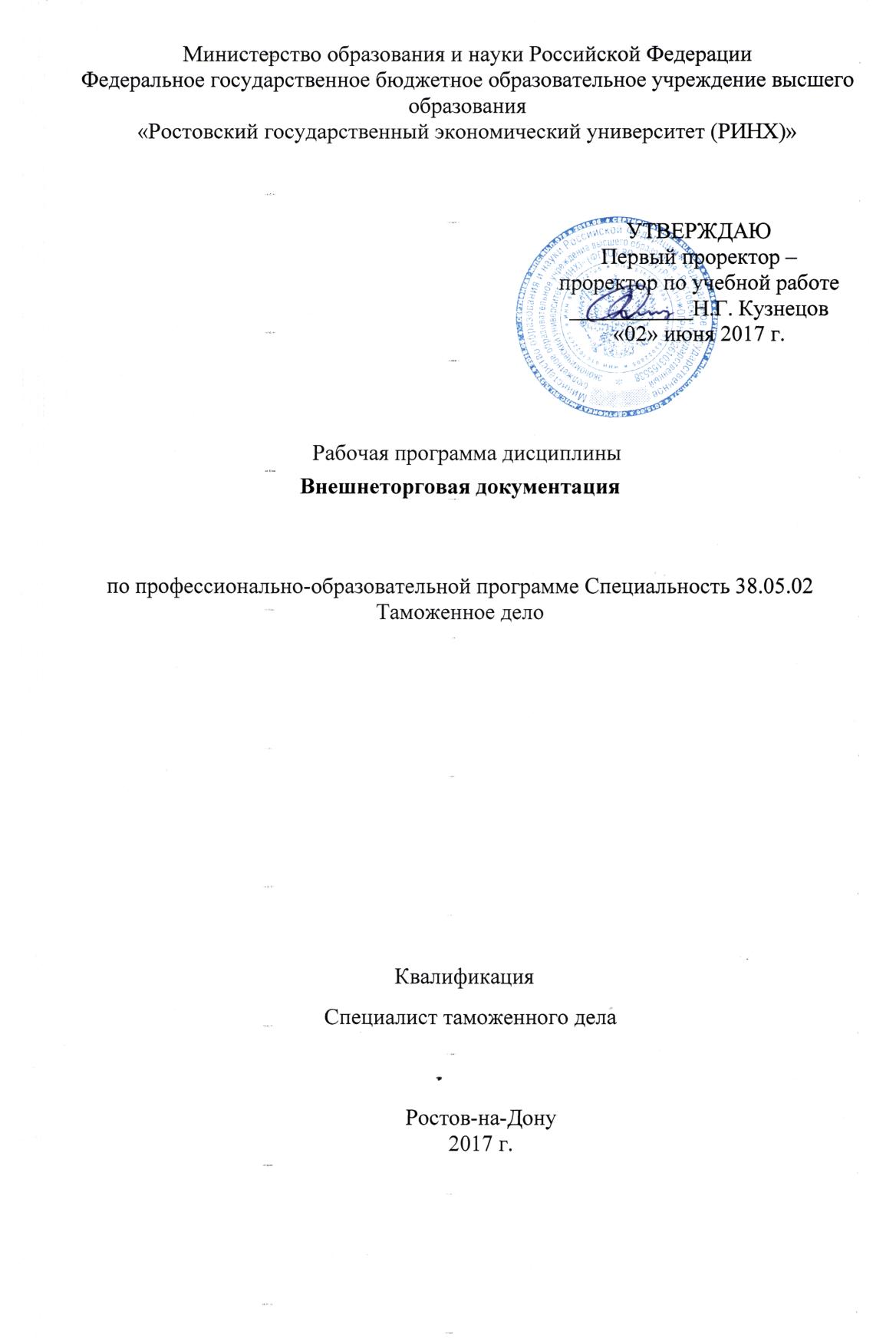 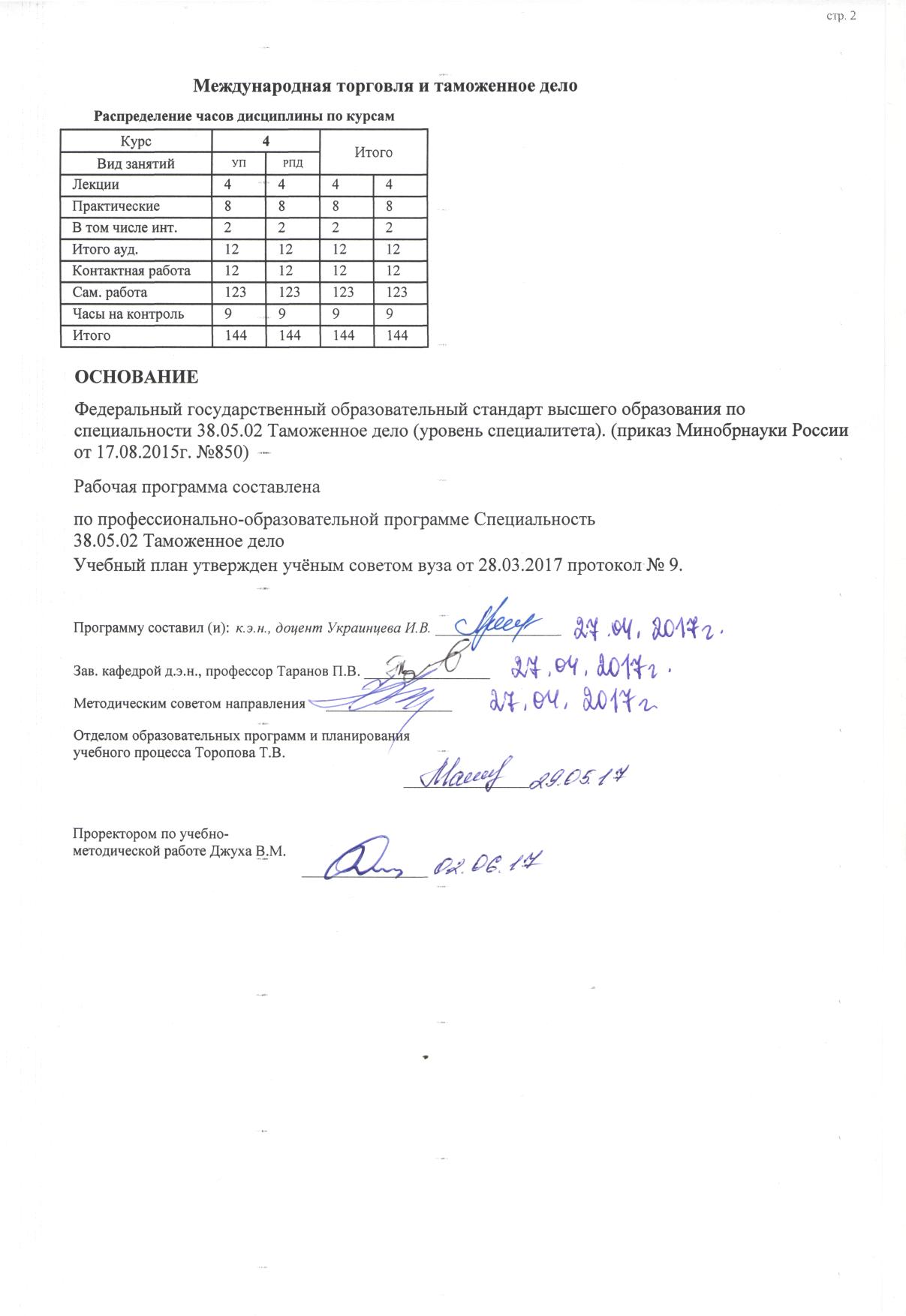 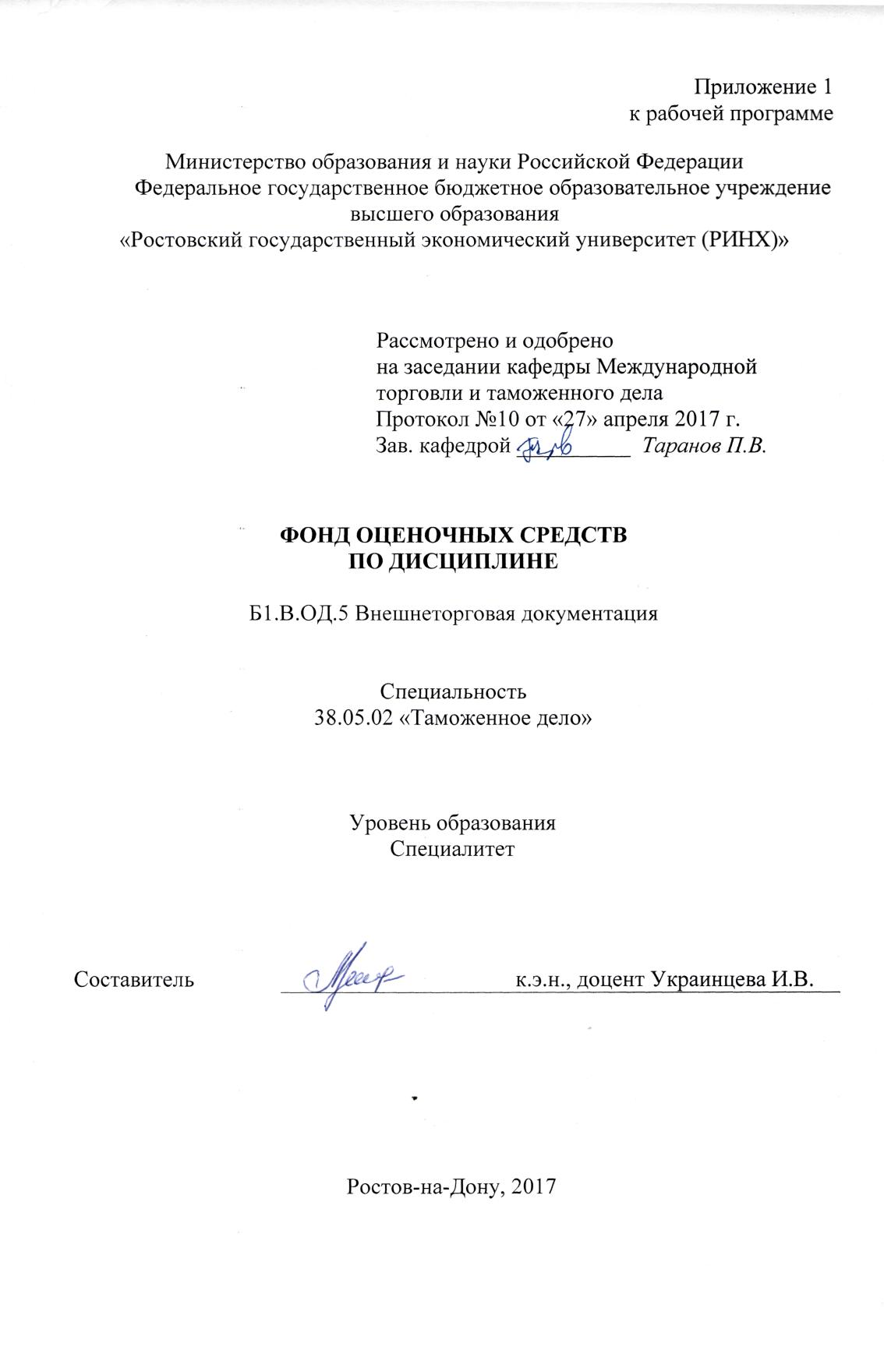 1 Перечень компетенций с указанием этапов их формирования в процессе освоения образовательной программы1.1 Перечень компетенций с указанием этапов их формирования представлен в п. 3. «Требования к результатам освоения дисциплины» рабочей программы дисциплины. 2 Описание показателей и критериев оценивания компетенций на различных этапах их формирования, описание шкал оценивания  2.1. Показатели и критерии оценивания компетенций:2.2 Шкалы оценивания:   Текущий контроль успеваемости и промежуточная аттестация осуществляются в рамках накопительной балльно-рейтинговой системы в 100-балльной шкале.Основой для определения баллов, набранных при промежуточной аттестации, служит объём и уровень усвоения материала, предусмотренного рабочей программой дисциплины. При этом необходимо руководствоваться следующим:- 84-100 баллов (оценка «отлично») - изложенный материал фактически верен, наличие глубоких исчерпывающих знаний в объеме пройденной программы дисциплины в соответствии с поставленными программой курса целями и задачами обучения; правильные, уверенные действия по применению полученных знаний на практике, грамотное и логически стройное изложение материала при ответе, усвоение основной и знакомство с дополнительной литературой;- 67-83 баллов (оценка «хорошо») - наличие твердых и достаточно полных знаний в объеме пройденной программы дисциплины в соответствии с целями обучения, правильные действия по применению знаний на практике, четкое изложение материала, допускаются отдельные логические и стилистические погрешности, обучающийся усвоил основную литературу, рекомендованную в рабочей программе дисциплины;- 50-66 баллов (оценка удовлетворительно) - наличие твердых знаний в объеме пройденного курса в соответствии с целями обучения, изложение ответов с отдельными ошибками, уверенно исправленными после дополнительных вопросов; правильные в целом действия по применению знаний на практике;- 0-49 баллов (оценка неудовлетворительно) - ответы не связаны с вопросами, наличие грубых ошибок в ответе, непонимание сущности излагаемого вопроса, неумение применять знания на практике, неуверенность и неточность ответов на дополнительные и наводящие вопросы»».3 Типовые контрольные задания или иные материалы, необходимые для оценки знаний, умений, навыков и (или) опыта деятельности, характеризующих этапы формирования компетенций в процессе освоения образовательной программыМинистерство образования и науки Российской ФедерацииФедеральное государственное бюджетное образовательное учреждение высшего образования«Ростовский государственный экономический университет (РИНХ)»Кафедра Международной торговли и таможенного делаВопросы к экзамену по дисциплине: «Внешнеторговая документация»Внешнеэкономическая деятельность предприятия: понятие, объекты, основные направленияВнешнеторговая операция: содержание, классификация, видыВнешнеторговая сделка как правовая форма реализации внешнеторговых операций и её признакиКлассификация внешнеторговых сделокОсновные формы внешнеторговых сделок во встречной торговлеХарактеристика основных этапов внешнеторговой сделкиПонятие и особенности внешнеторгового документооборотаЗначение внешнеторговых документов в практике международной торговлиКлассификация внешнеторговых документов в зависимости от сферы примененияКлассификация внешнеторговых документов в зависимости от их назначенияЗначение унификации и стандартизации внешнеторговой документации для современной международной торговли. Роль ЕЭК ООНФормуляр-образец ООН для внешнеторговых документов: назначение и содержаниеСодержание и документальное оформление подготовительного этапа внешнеторговой сделкиОферта как внешнеторговый документ, её назначение и основные видыСодержание документов заказ и запрос и их назначение Документы, необходимые для подготовки экспортной сделки, их краткое содержаниеДокументы, необходимые для подготовки импортной сделки и их краткое содержаниеКонтракт международной купли-продажи: назначение, признаки, функцииКлассификация видов внешнеторговых контрактовХарактеристика структуры внешнеторгового контракта. Существенные и несущественные, универсальные и индивидуальные условия внешнеторгового контрактаБазисные условия поставки товаров (Инкотермс-2010) и их роль при заключении внешнеторгового контрактаКлассификация торговых терминов согласно Инкотермс-2010Содержание статей «Преамбула» и «Предмет контракта»Содержание и назначение статей «Количество товара» и «Качество товара» во внешнеторговом контрактеСтатья «Цена и общая сумма контракта» и её содержаниеСтатья «Сдача-приёмка товара» и её содержание и назначениеНазначение и содержание статьи «Упаковка и маркировка» во внешнеторговом контрактеТранспортные условия во внешнеторговом контрактеВалютно-финансовые условия внешнеторгового контрактаОсновные формы расчётов по внешнеторговым контрактамУсловия страхования во внешнеторговых контрактахСодержание и назначение статей «Рекламации» и «Санкции» во внешнеторговом контрактеСодержание и назначение статей «Форс-мажор» и «Арбитраж» во внешнеторговом контрактеСпецифические статьи внешнеторговых контрактовНазначение и содержание документов, обеспечивающих производство экспортного товара Назначение и содержание документов, обеспечивающих подготовку экспортного товара к отгрузкеРоль коммерческих документов во внешнеторговой практике. Виды и назначение коммерческих документовКоммерческие документы, отражающие стоимостную характеристику товара во внешнеторговых сделкахКоммерческие документы, содержащие качественную характеристику товара, их содержание и назначениеКоммерческие документы, содержащие количественную характеристику товара, их содержание и назначениеСчёт-фактура (инвойс) и его роль в документационном обеспечении внешнеторговой сделкиДокументы, обеспечивающие проведение платёжно-расчётных операций по договорам международной купли-продажиБанковский перевод как форма расчётов по внешнеторговому контракту и документы его оформляющиеПрименение аккредитивов в международных торговых сделках и его документарное оформлениеИнкассовая форма расчётов во внешнеторговых сделках и оформляемые документы Вексель и чек в международных платёжно-расчётных отношениях  Страховые документы, применяемые во внешнеторговой практикеСодержание и назначение страхового полиса, виды полисовВиды транспортно-экспедиторских документов во внешнеторговой деятельности и их назначениеНазначение и содержание транспортно-экспедиторских документов при исполнении внешнеторговой сделки Транспортные документы и их назначение при проведении внешнеторговой операцииГруппа товарораспорядительных и товаросопроводительных документов, их содержание и назначение Документы, обеспечивающие перевозку товаров водным видом транспортаДокументы, обеспечивающие перевозку товаров железнодорожным видом транспортаДокументы, обеспечивающие перевозку товаров автомобильным транспортомДокументы, обеспечивающие перевозку товаров воздушным видом транспортаВиды лицензий и порядок их получения участниками ВЭДПаспорт сделки: назначение, порядок оформления, основные реквизитыСодержание и назначение сертификата о происхождении товара, порядок получения Содержание и назначение сертификатов: ветеринарный, санитарный, фитосанитарный, карантинныйВиды таможенных документов, их назначение и содержаниеДокументы, необходимые для таможенного контроляСодержание и назначение декларации на товарыСодержание и назначение декларации таможенной стоимостиСоставитель ________________________ И.В. Украинцева                                                                              (подпись)«27» апреля 2017 г. Министерство образования и науки Российской ФедерацииФедеральное государственное бюджетное образовательное учреждение высшего образования«Ростовский государственный экономический университет (РИНХ)»Кафедра Международной торговли и таможенного дела«Ростовский государственный экономический университет (РИНХ)»ФАКУЛЬТЕТ ТОРГОВОЕ ДЕЛОКАФЕДРА МЕЖДУНАРОДНОЙ ТОРГОВЛИ И ТАМОЖЕННОГО ДЕЛАДисциплина:  Б1.В.ОД.5  Внешнеторговая документацияЭКЗАМЕНАЦИОННЫЙ  БИЛЕТ № 11. Внешнеэкономическая деятельность предприятия: понятие, объекты, основные направления2. Виды транспортно-экспедиторских документов во внешнеторговой деятельности и их назначение3.Тест.Экзаменатор_________ к.э.н., доцент Украинцева И.В.       Зав. кафедрой_________д.э.н., профессор Таранов П.В.Критерии оценки:•	оценка «отлично» выставляется студенту, если он показывает полные и глубокие знания, логично и аргументировано отвечает на все вопросы, в том числе дополнительные, показывает высокий уровень теоретических знаний; •	оценка «хорошо» выставляется студенту, если он показывает глубокие знания, грамотно излагает ответ, достаточно полно отвечает на все вопросы, в том числе дополнительные. В то же время при ответе допускает несущественные погрешности; •	оценка «удовлетворительно» выставляется студенту, если он показывает достаточные, но не глубокие знания, при ответе не допускает грубых ошибок или противоречий, однако в формулировании ответа отсутствует должная связь между анализом, аргументацией и выводами. Для получения правильного ответа требуются уточняющие вопросы; •	оценка «неудовлетворительно» выставляется студенту, если он показывает недостаточные знания, не способен аргументировано и последовательно излагать материал, допускает грубые ошибки, неправильно отвечает на дополнительные вопросы или затрудняется с ответомМинистерство образования и науки Российской ФедерацииФедеральное государственное бюджетное образовательное учреждение высшего образования«Ростовский государственный экономический университет (РИНХ)»Кафедра Международной торговли и таможенного делаТесты (письменные) по дисциплине: «Внешнеторговая документация»Тест 1 «Внешнеторговая документация, обеспечивающая исполнение внешнеторговой сделки»Примерный вариант задания. В предлагаемых тестах самоконтроля содержатся один или несколько правильных ответов.1. К группе страховых документов во внешнеторговой деятельности относится:а) страховой полис, страховой сертификат, страховая премия. б) страховое уведомление, страховое объявление, счёт страховщика.в) открытый ковернот.г) А и Бд) А и Ге) Б и Гж) всё вышеперечисленное2. Гарантийное письмо по товарному аккредитиву это:а) документ, в котором бенефициар товарного аккредитива берет на себя ответственность за неисполнение условий аккредитива. б) документ, согласно которому банк обязуется выплатить ограниченную сумму денег названной стороне, на условиях, указанных в нем.в) документ, посредством которого клиент просит, банк выдать гарантию в пользу названной стороны, которая находится в другой стране, с указанием суммы и валюты платежа, а также конкретных условий гарантии.3. Оферта это:а) письменное предложение продавца, направленное возможному покупателю, о продаже партии товара на определенных продавцом условиях.б) документ, выдаваемый стороной, заинтересованной в покупке указанных в нем товаров.в) Всё вышеперечисленное верно.4. Оферта бывает:а) твёрдая б) свободнаяв) мягкая г) связаннаяд) всё вышеперечисленное верно5. Сначала заключается контракт купли-продажи, а затем: а) посылается оферта и запрос.б) оформляется экспортная лицензия.в) посылается заказ.г) всё вышеперечисленное верно6. При заключении внешнеторгового контракта:а) будет применяться право государства покупателяб)  будет применяться право государства продавцав) стороны сами должны определиться право какого государства будет применяться для выбора формы заключения сделки, прав, обязанностей сторон и урегулирования спора.7. Декларация валютного контроля при импорте является документом, заполняемым:а) экспортёром-продавцом б) импортером-покупателемв) экспортёром-продавцом и импортером-покупателем8. Сертификат (ЮНКТАД) это - а) особый сертификат о происхождении товара, который охватывает товары, подпадающие под действие преференциального режима в рамках Всеобщей системы преференций.б) документ, выдаваемый компетентным органом в стране экспортера, который четко удостоверяет происхождение товара из конкретной страны.в) Сертификат, удостоверяющий качество фактически поставленного товара и его соответствие условиям контракта.9. Паспорт сделки необходим:а) при таможенном оформлении экспортных отправок.б) при страховании экспортных грузовв) при заключении договора на транспортировку груза.10. Книжки МДП выдаются в РФ:а) Ассоциацией международных авиа перевозчиковб) Ассоциацией международных морских перевозчиковв) Ассоциацией международных автомобильных перевозчиков.11. Манифест это –а)  документ, содержащий перечень коносаментов. Представляется судовой администрацией таможенным органам, а также агентам и стивидорам в порту назначения.б) документ, при помощи которого грузоотправитель сообщает сведения о товарах для таможенного транзита.в) документ, подготавливаемый экспортером в своей стране и представляемый в дипломатическое представительство страны-импортера для утверждения против уплаты консульского сбора.12. Разрешение на отгрузку это –а) документ, который выдается представителем продавца после проведения приемочных испытаний оборудования на предприятии поставщика с целью установить соответствие товара условиям заказа.б) документ, который выдается представителем покупателя после проведения приемочных испытаний оборудования на предприятии поставщика с целью установить соответствие товара условиям заказа.в) документ, который выдается экспертами бюро товарных экспертиз после проведения приемочных испытаний оборудования на предприятии поставщика с целю установить соответствие товара условиям заказа.г) документ, который выдается таможенными органами.13. Бернс-нот это – а) один из видов договора морской перевозки.б) один из видов договора автотранспортной перевозки.в) один из видов договора авиа перевозки.14. К обязательным условиям контракта относятся: а)  наименование сторон - участников сделки; предмет контракта; качество и количество товара; базисные условия поставки; цена; условия платежа; санкции и рекламации (штрафы, претензии); юридические адреса и подписи сторон. б) сдача-приемка товара; страховка; отгрузочные документы; гарантии; упаковка и маркировка; форс-мажорные обстоятельства; арбитраж; прочие условия.в) все вышеперечисленные.15. Чартер или чартер-партия это – а) договор на перевозку грузов железнодорожным транспортом.б) договор на перевозку грузов трамповыми судами.в) договор на перевозку грузов  автотранспортом.Тест 2Применение Инкотермс-2010при различных видах транспортировкиВиды транспорта                                                                 Термины           Любой, включая смешанный                                EXW, FCA,CPT,CIP, DDP           Только морской и внутренний водный                FAS, FOB, CFR, CIF, DAP, DAT         При согласовании условий поставки до их окончательной фиксации в контракте важно установить, как будут решаться некоторые юридические аспекты сделки и как распределится ответственность между сторонами. В частности, в ходе переговоров следует установить:МОМЕНТ ИСПОЛНЕНИЯ СДЕЛКИ:а) Продавцом;б) Покупателем.МОМЕНТ ПЕРЕХОДА РИСКОВ СЛУЧАЙНОЙ ГИБЕЛИ ТОВАРАОбычно риск переходит в момент исполнения сделки, реже до него, когда покупатель отказывается принять согласованную поставку.КОГДА ВЫПОЛНЯЮТСЯ  ТАМОЖЕННЫЕ ФОРМАЛЬНОСТИ:ПРОДАВЦОМ:а) на границе Продавца;б) на границе Покупателя.ПРОКУПАТЕЛЕМ:а) на границе Продавца;б) на границе ПокупателяКТО ЗАКЛЮЧАЕТ ДОГОВОР (ОСНОВНОЙ) ПЕРЕВОЗКИ:а) Продавец;б) ПокупательКТО ЗАКЛЮЧАЕТ ДОГОВОР СТРАХОВАНИЯ:а) Продавец;б) ПокупательВ КАКИХ СЛУЧАЯХ ИЗВЕЩАЕТ:а) Продавец Покупателя;б) Покупатель ПродавцаКТО ПРЕДСТАВЛЯЕТ ДОКАЗАТЕЛЬСТВА ПОСТАВКИ (транспортные и эквивалентные им документы, оформляемые с помощью средств компьютерной связи):а) Продавец Покупателю;б) Покупатель Продавцу (EXW)РАСПРЕДЕЛЕНИЕ РАСХОДОВ МЕЖДУ СТОРОНАМИ.До момента поставки расходы обычно несет Продавец (кроме инспектирования перед погрузкой), если не согласовано иное.ТЕСТ 3Составитель ________________________ Украинцева И.В.                                                                              (подпись)«27» апреля 2017 г. Министерство образования и науки Российской ФедерацииФедеральное государственное бюджетное образовательное учреждение высшего образования«Ростовский государственный экономический университет (РИНХ)»Кафедра международной торговли и таможенного делаВопросы для проведения опросовпо дисциплине: «Внешнеторговая документация»Раскройте содержание понятий: «внешняя торговля», «внешнеторговая деятельность», «внешнеторговая операция», «внешнеторговая сделка».Каково соотношение понятий «внешнеэкономическая» и «внешнеторговая сделка»?В чём заключаются особенности внешнеторговых сделок?Охарактеризуйте основные виды внешнеторговых сделок.Перечислите этапы внешнеторговой сделки и раскройте их содержание.В чём значение внешнеторговых документов в практике внешней торговли.Как осуществляется классификация внешнеторговых документов? Раскройте содержание и назначение основных групп внешнеторговых документов.Назовите общие требования при оформлении внешнеторговых документов.Объясните значение унификации и стандартизации внешнеторговой документации для развития международной торговли.Какие организации играют большую роль в гармонизации и унификации правил международной торговли?Какую роль играет Европейская экономическая комиссия (ЕЭК) ООН в процессе гармонизации правил международной торговли?Дайте определение внешнеторгового контракта.В чём состоят признаки внешнеторгового контракта?Раскройте основные функции международного договора купли-продажи.По каким критериям классифицируют внешнеторговые контракты?Назовите виды внешнеторговых контрактов, соответствующие данным критериям.Что понимается под условием внешнеторгового контракта? Как они классифицируются?В чём заключается значение Венской конвенции для международной торговой практики?Какую роль играют базисные условия поставки (Инкотермс-2010) при заключении внешнеторгового контрактаРаскройте понятие типового контракта и содержание общих условий в типовых контрактах.Каковы структура и содержание внешнеторгового контракта?Что относится к коммерческим условиям контракта международной купли-продажи товаров?Охарактеризуйте валютно-финансовые условия внешнеторгового контракта. Как устанавливаются транспортные условия во внешнеторговом контракте?	Что отражается в условиях сдачи-приемки товаров по контракту?Раскройте содержание условий «форс-мажорные обстоятельства» и «страхование» в контракте.Как устанавливаются штрафные санкции и ответственность сторон за исполнение договорных обязательств во внешнеторговом контракте?В чём состоит назначение арбитражной оговорки в контракте?Опишите порядок расторжения и изменения внешнеторгового договора.Охарактеризуйте заключительные положения внешнеэкономического договора.Что отражается в специфических статьях внешнеторгового контракта?Раскройте содержание подготовительного этапа внешнеторговой сделки.Перечислите документы, оформляемые при подготовке экспортной сделки. Охарактеризуйте их назначение и содержание. Перечислите документы, оформляемые при подготовке экспортной сделки. Охарактеризуйте их назначение и содержание.Перечислите документы по обеспечению производства экспортного товара. Раскройте их назначение.Перечислите документы по подготовке товара к отгрузке.Раскройте содержание процедуры подготовки отгрузки товара.Что представляет собой свидетельство об осмотре товара и кем оно оформляется?Раскройте содержание и назначение протокола испытания.Каково назначение поручения на отгрузку и извещения об отправке товара?Какую роль играют коммерческие документы во внешнеторговой практике.Назовите виды коммерческих документов и раскройте их назначение.Назовите коммерческие документы, содержащие стоимостную характеристику товара. Раскройте их содержание и назначение.Назовите коммерческие документы, содержащие качественную характеристику товара. Раскройте их содержание и назначение.Назовите коммерческие документы, содержащие количественную характеристику товара. Раскройте их содержание и назначение.Какой из коммерческих документов является основным расчётным документом? Раскройте его содержание.Охарактеризуйте основные виды коммерческих счетов и случаи их применения.Что относится к технической документации? Раскройте её назначение и содержание. На каком языке изготовляется техническая документация?Каково назначение упаковочного листа? Для чего применяется спецификация при оформлении внешнеторговой поставки товара.Какое значение во внешней торговле имеют транспортные документы?Назовите особенности перевозки товаров различными видами транспорта.Договор перевозки и транспортные условия контракта.Перечислите документы, оформляющие перевозку товаров морским видом транспорта.Раскройте содержание и назначение коносамента, перечислите виды коносамента и его реквизиты.Раскройте содержание и назначение документов: штурманская расписка, чартер, чартер-партия.Раскройте содержание и назначение документов: бербоут-чартер, чартерный коносамент.Раскройте содержание и назначение документов: аддендум, бернс-нот, букинг-нот, деливери-ордер.Раскройте содержание и назначение документов: морская накладная, коммерческий акт, коммерческий график, доковая расписка.Расскажите о заявке на перевозку экспортных грузов на российских судах. Раскройте содержание и назначение документов: поручение ордер, манифест (виды манифестов). Что представляет универсальный транспортный документ, каково его назначение и содержание?Перечислите документы, обеспечивающие перевозку товаров железнодорожным транспорта.В чем назначение соглашения о международном железнодорожном грузовом сообщении (СМГС)? Раскройте содержание и назначение накладной СМГС.Раскройте содержание и назначение железнодорожной накладной.Раскройте содержание и назначение документов: дорожная ведомость, коммерческий акт.Перечислите документы, обеспечивающие перевозку товаров автомобильным видом транспорта.В чем назначение АСМАП (ассоциация международных автомобильных перевозчиков) дайте развернутую характеристику.Цели использования и содержание автодорожной накладной.Раскройте содержание и назначение документов: бордеро, грузовой манифест, международная товарно-транспортная накладная ЦМР.Раскройте содержание и назначение документов: книжка МДП, корнет АТА.Перечислите документы, обеспечивающие перевозку товаров воздушным видом транспорта.Раскройте содержание и назначение международной авианакладной- Airway Bill. Какие услуги входят в транспортно-экспедиторское обслуживание международных авиационных перевозок и, какие оформляются документы?Перечислите виды транспортно-экспедиторских документов и раскройте их назначение.Каково содержание документов: отгрузочное поручение, транспортное поручение, транспортная инструкция.Раскройте содержание документов: экспедиторская инструкция, извещение экспедитора-агента импортера, извещение экспедитором экспортера.Раскройте содержание документов: счёт экспедитора, экспедиторское свидетельство о транспортировке, экспедиторское свидетельство о получении груза (ФИАТА).Раскройте содержание документов: извещение об отправке, складская расписка экспедитора, расписка в получении товаров или складская квитанция.Раскройте содержание документов: товароскладочная квитанция, ордер на выдачу товара, ордер на обработку грузов, пропуск на товар.Перечислите какие документы относятся к товарораспорядительным и товаросопроводительным. Раскройте их содержание и назначение.Охарактеризуйте основные документы ФИАТА (Международной федерации экспедиторских ассоциаций).Каковы сущность и цели страхования внешнеторговой деятельности. Перечислите основные виды внешнеторгового страхования.Каково содержание договора страхованияПеречислите страховые документы, применяемые во внешнеторговой практике. Каково их назначение?Раскройте содержание и назначение страхового полиса, виды полисов, основные данные содержащиеся в этом документе.Раскройте содержание и назначение страхового сертификата.Раскройте содержание и назначение документов: страховая премия, страховое объявление, страховое уведомление.Раскройте содержание и назначение документов: счет страховщика и открытый ковернот.Перечислите основные формы международных расчетов по внешнеторговым сделкам. Назовите основные виды платежных документов.Охарактеризуйте документы, оформляющие банковский переводКаково назначение банковских гарантий по внешнеторговым операциям?Дайте характеристику содержания банковских гарантийДайте определение товарному аккредитиву как формы расчётов по внешнеторговому контракту. Каковы его основные формы?Дайте характеристику документарного оформления товарных аккредитивов.Опишите порядок осуществления расчётов в форме товарного аккредитива.Назовите преимущества и недостатки аккредитивной формы расчётов.Охарактеризуйте документы, оформляемые при инкассовой форме расчётов по внешнеторговому контракту.Назовите преимущества и недостатки инкассовой формы расчётов.Опишите иные формы платёжных документов, применяемых во внешнеторговой практике.В чём назначение таможенных документов?Раскройте назначение и содержание таможенной декларации на товары, декларации таможенной стоимости, транзитной декларации.Назначение и содержание паспорта сделки.Раскройте назначение и содержание сертификата страны происхождения товаров. Как осуществляется его оформление?В каких случаях при исполнении внешнеторговых сделок требуется оформление карнета АТА, международной таможенной декларации МЖДП, книжки МДП? Каков порядок их оформления?Какое значение имеет лицензирование внешнеторговой деятельности?Перечислите виды лицензий и порядок их получения участниками ВЭД.Каковы назначение и порядок оформления декларации об опасных грузах?Раскройте содержание и назначение ветеринарных, санитарных, фитосанитарных и карантинных свидетельств.Перечислите документы, подтверждающие происхождение товаров. Каков порядок их оформления?В каких целях и кем оформляется сертификат регистрации контракта?Опишите назначение и содержание следующих документов: сертификат и декларация соответствия, сертификат и декларация ТР ТС, свидетельство о регистрацииКритерии оценки:  оценка «отлично» выставляется студенту, если он показывает полные и глубокие знания, логично и аргументировано отвечает на все вопросы, в том числе дополнительные, показывает высокий уровень теоретических знаний; оценка «хорошо» выставляется студенту, если он показывает глубокие знания, грамотно излагает ответ, достаточно полно отвечает на все вопросы, в том числе дополнительные. В то же время при ответе допускает несущественные погрешности; оценка «удовлетворительно» выставляется студенту, если он показывает достаточные, но не глубокие знания, при ответе не допускает грубых ошибок или противоречий, однако в формулировании ответа отсутствует должная связь между анализом, аргументацией и выводами. Для получения правильного ответа требуются уточняющие вопросы; оценка «неудовлетворительно» выставляется студенту, если он показывает недостаточные знания, не способен аргументировано и последовательно излагать материал, допускает грубые ошибки, неправильно отвечает на дополнительные вопросы или затрудняется с ответом  Составитель ________________________ И.В. Украинцева«27» апреля 2017 г. Министерство образования и науки Российской ФедерацииФедеральное государственное бюджетное образовательное учреждение высшего образования«Ростовский государственный экономический университет (РИНХ)»Кафедра международной торговли и таможенного делаТемы докладов, сообщенийпо дисциплине: «Внешнеторговая документация»Встречная торговля во ВЭД предприятия.Виды компенсационных сделок во внешнеторговой деятельности фирмы.Особенности организации внешнеторговых сделок по поставке нефтехимических товаров.Особенности организации внешнеторговых операций по закупке машинотехнической продукции.Особенности организации внешнеторговых операций с использованием услуг посредников.Применимое право к внешнеэкономическим сделкам. Роль посреднических договоров во внешнеэкономической сфере.Международный тендер: содержание, назначение, порядок оформления, тендерная документация.Проблемы унификации и стандартизации внешнеторговой документации в современной международной торговле.Роль ЕЭК в разработке внешнеторговой документации.Конвенция ООН о договорах международной купли-продажи товаров 1980 г. как базовый документ в регламентации торговых сделок.Типовые контракты в международной торговле.Назначение и порядок работы с офертами во внешнеторговой практике.Правовая природа, цели разработки и сфера применения ИНКОТЕРМС.Инкассовая форма расчётов плюсы и минусы.Механизм аккредитивной формы расчётов.Аккредитивная форма расчётов: плюсы и минусы.Значение страхования во внешнеторговой практике.Значение товарораспорядительных и товаросопроводительных документов.Особенности перевозки товаров различными видами транспорта.Назначение соглашения о международном железнодорожном грузовом сообщении (СМГС). Значение АСМАП (ассоциация международных автомобильных перевозчиков) в осуществлении внешнеторговых операций.Услуги по транспортно-экспедиторскому обслуживанию международных авиационных перевозок.Значение лицензирования во внешнеторговой деятельности.Порядок получения лицензий участниками ВЭД.Значение сертификации во внешнеторговой деятельности.Роль валютного регулирования и валютного контроля при осуществлении внешнеторговых операций.Методические рекомендации по написанию, требования к оформлению: 1. Общие положения 1.1. Доклад, как вид самостоятельной работы в учебном процессе, способствует формированию навыков исследовательской работы, расширяет познавательные интересы, учит критически мыслить, структурировать и анализировать собранные материалы. 1.2. При написании доклада по заданной теме студент составляет план, подбирает основные источники. В процессе работы с источниками систематизирует полученные сведения, делает выводы и обобщения. 1.3. К докладу по крупной теме могут привлекать несколько студентов, между которыми распределяются вопросы выступления. 2. Выбор темы доклада 2.1. Тематика доклада обычно определяется преподавателем, но в определении темы инициативу может проявить и студент. 2.2. Прежде чем выбрать тему доклада, автору необходимо выявить свой интерес, определить, над какой проблемой он хотел бы поработать, проработать формулировку темы и согласовать её с преподавателем, более глубоко ее изучить. 3. Этапы работы над докладом 3.1. Формулирование темы, причем она должна быть не только актуальной по своему значению, но и оригинальной, интересной по содержанию. 3.2. Подбор и изучение основных источников по теме (как правильно, при разработке доклада используется не менее 5-6 различных источников). 3.3. Составление списка использованных источников. 3.4. Обработка и систематизация информации. 3.5. Разработка плана доклада. 3.6. Написание доклада. 3.7. Публичное выступление с результатами исследования. 4. Структура доклада: - титульный лист;  - оглавление (в нем последовательно излагаются названия пунктов доклада, указываются страницы, с которых начинается каждый пункт); - введение (формулирует суть исследуемой проблемы, обосновывается выбор темы, определяются ее значимость и актуальность, указываются цель и задачи доклада, дается характеристика используемой литературы); - основная часть (каждый раздел ее, доказательно раскрывая отдельную проблему или одну из ее сторон, логически является продолжением предыдущего; в основной части могут быть представлены таблицы, графики, схемы); - заключение (подводятся итоги или дается обобщенный вывод по теме доклада, предлагаются рекомендации); - список использованных источников. 5. Структура и содержание доклада 5.1. Введение - это вступительная часть научно-исследовательской работы. Автор должен приложить все усилия, чтобы в этом небольшом по объему разделе показать актуальность темы, раскрыть практическую значимость ее, определить цели и задачи. 5.2. Основная часть. В ней раскрывается содержание доклада. Как правило, основная часть состоит из теоретического и практического разделов. В теоретическом разделе раскрываются история и теория исследуемой проблемы, дается критический анализ литературы и показываются позиции автора. В практическом разделе излагаются методы, ход, и результаты самостоятельно проведенного эксперимента или фрагмента. В основной части могут быть также представлены схемы, диаграммы, таблицы, рисунки и т.д. 5.3. В заключении содержатся итоги работы, выводы, к которым пришел автор, и рекомендации. Заключение должно быть кратким, обязательным и соответствовать поставленным задачам. 5.4. Список использованных источников представляет собой перечень использованных книг, статей, фамилии авторов приводятся в алфавитном порядке, при этом все источники даются под общей нумерацией литературы. В исходных данных источника указываются фамилия и инициалы автора, название работы, место и год издания. 5.5. Приложение к докладу оформляются на отдельных листах, причем каждое должно иметь свой тематический заголовок и номер, который пишется в правом верхнем углу, например: «Приложение 1». 6. Требования к оформлению доклада 6.1. Объем доклада может колебаться в пределах 5-10 печатных страниц; все приложения к работе не входят в ее объем. 6.2. Доклад должен быть выполнен грамотно, с соблюдением культуры изложения. 6.3. Обязательно должны иметься ссылки на используемую литературу. 6.4. Должна быть соблюдена последовательность написания библиографического аппарата. 7. Критерии оценки доклада - актуальность темы исследования; - соответствие содержания теме; - глубина проработки материала; правильность и полнота использования источников; - соответствие оформления доклада стандартам. По усмотрению преподавателя доклады могут быть представлены на семинарах, научно-практических конференциях, а также использоваться как зачетные работы по пройденным темам.Критерии оценки:   - оценка «зачтено» выставляется студенту, если тема доклада является достаточно актуальной, его содержание соответствует теме, материал проработан достаточно глубоко, источники использованы правильно и полно, оформление доклада соответствует установленным требованиям; - оценка «не зачтено» выставляется студенту, если содержание доклада не соответствует теме, при изложении материала допущены грубые ошибки, оформление доклада не соответствует установленным требованиям. Составитель ________________________ И.В. Украинцева(подпись)«27» апреля 2017 г. Министерство образования и науки Российской ФедерацииФедеральное государственное бюджетное образовательное учреждение высшего образования«Ростовский государственный экономический университет (РИНХ)»Кафедра международной торговли и таможенного делаКомплект заданий для выполнениясамостоятельной работыпо дисциплине: «Внешнеторговая документация» Контрольное задание №1:Проанализируйте субъектный состав участников внешнеторговой деятельности предприятий, а также объекты, выступающие предметом внешнеторговых сделок. Изучите существующие классификации субъектов и объектов внешнеторговой деятельности предприятий. Результаты оформите в виде таблицы. При подготовке используйте основную и дополнительную литературу по дисциплине. Пример оформления таблицы:Таблица 1 - Субъектно-объектный анализ внешнеторговой деятельности (ВТД)Контрольное задание №2:Проанализируйте содержание основных этапов прямой внешнеторговой сделки. Перечислите документы, оформляемые на всех этапах.  Результаты оформите в виде таблицы. При подготовке используйте основную и дополнительную литературу по дисциплине. Пример оформления таблицы:Таблица 1 - Содержание и документальное оформление основных этапов типовой прямой внешнеторговой сделки Составитель ________________________ И.В. Украинцева(подпись)«27» апреля 2017 г. 4 Методические материалы, определяющие процедуры оценивания знаний, умений, навыков и (или) опыта деятельности, характеризующих этапы формирования компетенцийПроцедуры оценивания включают в себя текущий контроль и промежуточную аттестацию.Текущий контроль успеваемости проводится с использованием оценочных средств, представленных в п. 3 данного приложения. Результаты текущего контроля доводятся до сведения студентов до промежуточной аттестации.  Максимальное количество баллов, которое студент может набрать в рамках текущего контроля успеваемости по дисциплине в семестре – 100 баллов в сумме по двум контрольным точкам.  	Промежуточная аттестация проводится в форме экзамена. Экзамен проводится по расписанию экзаменационной сессии в письменном виде.  Количество вопросов в экзаменационном задании – 3.  Проверка ответов и объявление результатов производится в день экзамена.  Результаты аттестации заносятся в экзаменационную ведомость и зачетную книжку студента. Студенты, не прошедшие промежуточную аттестацию по графику сессии, должны ликвидировать задолженность в установленном порядке. 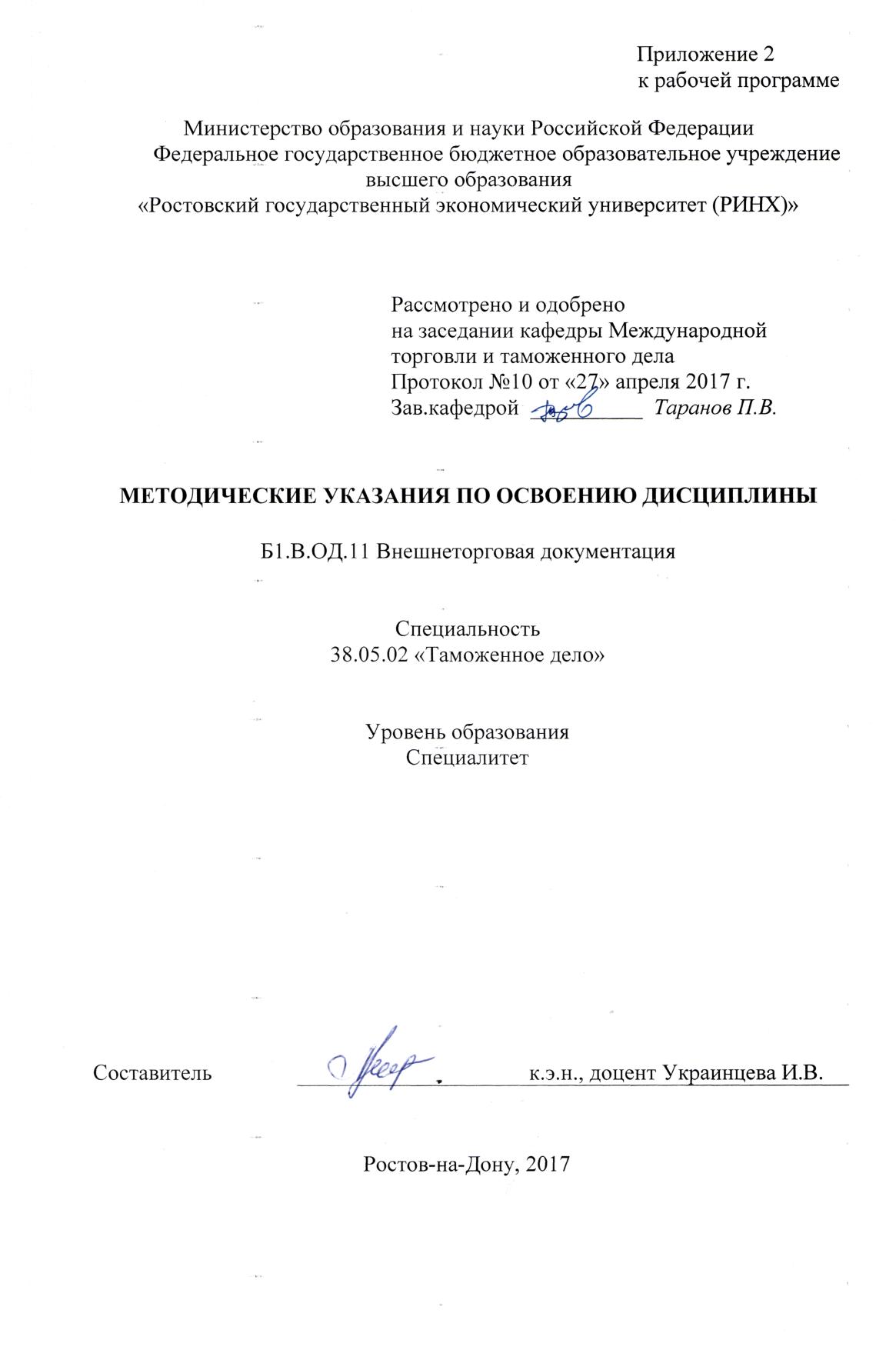 Методические указания по освоению дисциплины «Внешнеторговая документация» адресованы студентам всех форм обучения.   Учебным планом по направлению подготовки 38.05.02 «Таможенное дело» предусмотрены следующие виды занятий:- лекции;- практические занятия.В ходе лекционных занятий рассматривается порядок заключения и содержание внешнеторгового контракта, классификация и назначение внешнеторговой документации, оформляющей исполнение сделок во внешней торговле, содержание внешнеторговых документов, подтверждающих сведения при проведении документального таможенного контроля, даются рекомендации для самостоятельной работы и подготовке к практическим занятиям. В ходе практических занятий углубляются и закрепляются знания студентов по ряду рассмотренных на лекциях вопросов, развиваются навыки заполнения таможенных документов. При подготовке к практическим занятиям каждый студент должен:  – изучить рекомендованную учебную литературу;  – изучить конспекты лекций;  – подготовить ответы на все вопросы по изучаемой теме;  –письменно выполнить домашнее задание, рекомендованные преподавателем при изучении каждой темы.    По согласованию с преподавателем  студент  может  подготовить доклад или сообщение по теме занятия. В процессе подготовки к практическим занятиям студенты  могут  воспользоваться  консультациями преподавателя.  Вопросы, не  рассмотренные  на  лекциях  и  практических занятиях, должны  быть  изучены  студентами  в  ходе  самостоятельной  работы. Контроль  самостоятельной  работы  студентов  над  учебной  программой курса  осуществляется  в  ходе   занятий методом  устного опроса, посредством  тестирования, выполнения контрольных заданий для самостоятельной работы. В  ходе  самостоятельной  работы  каждый  студент  обязан  прочитать  основную  и  по  возможности  дополнительную  литературу  по  изучаемой  теме,  дополнить  конспекты лекций  недостающим  материалом,  выписками  из  рекомендованных первоисточников.  Выделить  непонятные  термины,  найти  их  значение  в энциклопедических словарях.  При  реализации  различных  видов  учебной  работы  используются разнообразные (в т.ч. интерактивные) методы обучения, в частности, интерактивная доска для подготовки и проведения лекционных и семинарских занятий.  Для подготовки к занятиям, текущему контролю и промежуточной аттестации  студенты  могут  воспользоваться электронной библиотекой ВУЗа http://library.rsue.ru/ . Также обучающиеся могут  взять  на  дом необходимую  литературу  на  абонементе  вузовской библиотеки или воспользоваться читальными залами вуза. стр. 3Визирование РПД для исполнения в очередном учебном годуВизирование РПД для исполнения в очередном учебном годуВизирование РПД для исполнения в очередном учебном годуВизирование РПД для исполнения в очередном учебном годуОтдел образовательных программ и планирования учебного процесса Торопова Т.В.Отдел образовательных программ и планирования учебного процесса Торопова Т.В.Отдел образовательных программ и планирования учебного процесса Торопова Т.В.Отдел образовательных программ и планирования учебного процесса Торопова Т.В.Отдел образовательных программ и планирования учебного процесса Торопова Т.В.Отдел образовательных программ и планирования учебного процесса Торопова Т.В.Отдел образовательных программ и планирования учебного процесса Торопова Т.В._______________________________________________________________________________________________________________________Рабочая программа пересмотрена, обсуждена и одобрена дляисполнения в 2018-2019 учебном году на заседанииРабочая программа пересмотрена, обсуждена и одобрена дляисполнения в 2018-2019 учебном году на заседанииРабочая программа пересмотрена, обсуждена и одобрена дляисполнения в 2018-2019 учебном году на заседанииРабочая программа пересмотрена, обсуждена и одобрена дляисполнения в 2018-2019 учебном году на заседаниикафедрыкафедрыкафедрыкафедрыкафедрыкафедрыкафедрыкафедрыкафедрыкафедрыкафедрыкафедрыкафедрыкафедрыкафедрыкафедрыМеждународная торговля и таможенное делоМеждународная торговля и таможенное делоМеждународная торговля и таможенное делоМеждународная торговля и таможенное делоМеждународная торговля и таможенное делоМеждународная торговля и таможенное делоМеждународная торговля и таможенное делоМеждународная торговля и таможенное делоМеждународная торговля и таможенное делоМеждународная торговля и таможенное делоЗав. кафедрой д.э.н., профессор Таранов П.В. _________________Зав. кафедрой д.э.н., профессор Таранов П.В. _________________Зав. кафедрой д.э.н., профессор Таранов П.В. _________________Зав. кафедрой д.э.н., профессор Таранов П.В. _________________Зав. кафедрой д.э.н., профессор Таранов П.В. _________________Зав. кафедрой д.э.н., профессор Таранов П.В. _________________Зав. кафедрой д.э.н., профессор Таранов П.В. _________________Зав. кафедрой д.э.н., профессор Таранов П.В. _________________Зав. кафедрой д.э.н., профессор Таранов П.В. _________________Зав. кафедрой д.э.н., профессор Таранов П.В. _________________Зав. кафедрой д.э.н., профессор Таранов П.В. _________________Программу составил (и):Программу составил (и):к.э.н., доцент Украинцева И.В. _________________к.э.н., доцент Украинцева И.В. _________________к.э.н., доцент Украинцева И.В. _________________к.э.н., доцент Украинцева И.В. _________________к.э.н., доцент Украинцева И.В. _________________к.э.н., доцент Украинцева И.В. _________________к.э.н., доцент Украинцева И.В. _________________к.э.н., доцент Украинцева И.В. _________________к.э.н., доцент Украинцева И.В. _________________Программу составил (и):Программу составил (и):к.э.н., доцент Украинцева И.В. _________________к.э.н., доцент Украинцева И.В. _________________к.э.н., доцент Украинцева И.В. _________________к.э.н., доцент Украинцева И.В. _________________к.э.н., доцент Украинцева И.В. _________________к.э.н., доцент Украинцева И.В. _________________к.э.н., доцент Украинцева И.В. _________________к.э.н., доцент Украинцева И.В. _________________к.э.н., доцент Украинцева И.В. _________________Визирование РПД для исполнения в очередном учебном годуВизирование РПД для исполнения в очередном учебном годуВизирование РПД для исполнения в очередном учебном годуВизирование РПД для исполнения в очередном учебном годуОтдел образовательных программ и планирования учебного процесса Торопова Т.В.Отдел образовательных программ и планирования учебного процесса Торопова Т.В.Отдел образовательных программ и планирования учебного процесса Торопова Т.В.Отдел образовательных программ и планирования учебного процесса Торопова Т.В.Отдел образовательных программ и планирования учебного процесса Торопова Т.В.Отдел образовательных программ и планирования учебного процесса Торопова Т.В.Отдел образовательных программ и планирования учебного процесса Торопова Т.В.Рабочая программа пересмотрена, обсуждена и одобрена дляисполнения в 2019-2020 учебном году на заседанииРабочая программа пересмотрена, обсуждена и одобрена дляисполнения в 2019-2020 учебном году на заседанииРабочая программа пересмотрена, обсуждена и одобрена дляисполнения в 2019-2020 учебном году на заседанииРабочая программа пересмотрена, обсуждена и одобрена дляисполнения в 2019-2020 учебном году на заседанииРабочая программа пересмотрена, обсуждена и одобрена дляисполнения в 2019-2020 учебном году на заседанииРабочая программа пересмотрена, обсуждена и одобрена дляисполнения в 2019-2020 учебном году на заседанииРабочая программа пересмотрена, обсуждена и одобрена дляисполнения в 2019-2020 учебном году на заседанииРабочая программа пересмотрена, обсуждена и одобрена дляисполнения в 2019-2020 учебном году на заседанииРабочая программа пересмотрена, обсуждена и одобрена дляисполнения в 2019-2020 учебном году на заседанииРабочая программа пересмотрена, обсуждена и одобрена дляисполнения в 2019-2020 учебном году на заседанииРабочая программа пересмотрена, обсуждена и одобрена дляисполнения в 2019-2020 учебном году на заседаниикафедрыкафедрыкафедрыкафедрыкафедрыкафедрыкафедрыкафедрыМеждународная торговля и таможенное делоМеждународная торговля и таможенное делоМеждународная торговля и таможенное делоМеждународная торговля и таможенное делоМеждународная торговля и таможенное делоМеждународная торговля и таможенное делоМеждународная торговля и таможенное делоМеждународная торговля и таможенное делоМеждународная торговля и таможенное делоМеждународная торговля и таможенное делоЗав. кафедрой д.э.н., профессор Таранов П.В. _________________Зав. кафедрой д.э.н., профессор Таранов П.В. _________________Зав. кафедрой д.э.н., профессор Таранов П.В. _________________Зав. кафедрой д.э.н., профессор Таранов П.В. _________________Зав. кафедрой д.э.н., профессор Таранов П.В. _________________Зав. кафедрой д.э.н., профессор Таранов П.В. _________________Зав. кафедрой д.э.н., профессор Таранов П.В. _________________Зав. кафедрой д.э.н., профессор Таранов П.В. _________________Зав. кафедрой д.э.н., профессор Таранов П.В. _________________Зав. кафедрой д.э.н., профессор Таранов П.В. _________________Зав. кафедрой д.э.н., профессор Таранов П.В. _________________Программу составил (и):Программу составил (и):Программу составил (и):к.э.н., доцент Украинцева И.В. _________________к.э.н., доцент Украинцева И.В. _________________к.э.н., доцент Украинцева И.В. _________________к.э.н., доцент Украинцева И.В. _________________к.э.н., доцент Украинцева И.В. _________________к.э.н., доцент Украинцева И.В. _________________к.э.н., доцент Украинцева И.В. _________________к.э.н., доцент Украинцева И.В. _________________Визирование РПД для исполнения в очередном учебном годуВизирование РПД для исполнения в очередном учебном годуВизирование РПД для исполнения в очередном учебном годуВизирование РПД для исполнения в очередном учебном годуОтдел образовательных программ и планирования учебного процесса Торопова Т.В.Отдел образовательных программ и планирования учебного процесса Торопова Т.В.Отдел образовательных программ и планирования учебного процесса Торопова Т.В.Отдел образовательных программ и планирования учебного процесса Торопова Т.В.Отдел образовательных программ и планирования учебного процесса Торопова Т.В.Отдел образовательных программ и планирования учебного процесса Торопова Т.В.Отдел образовательных программ и планирования учебного процесса Торопова Т.В.Рабочая программа пересмотрена, обсуждена и одобрена дляисполнения в 2020-2021 учебном году на заседанииРабочая программа пересмотрена, обсуждена и одобрена дляисполнения в 2020-2021 учебном году на заседанииРабочая программа пересмотрена, обсуждена и одобрена дляисполнения в 2020-2021 учебном году на заседанииРабочая программа пересмотрена, обсуждена и одобрена дляисполнения в 2020-2021 учебном году на заседанииРабочая программа пересмотрена, обсуждена и одобрена дляисполнения в 2020-2021 учебном году на заседанииРабочая программа пересмотрена, обсуждена и одобрена дляисполнения в 2020-2021 учебном году на заседанииРабочая программа пересмотрена, обсуждена и одобрена дляисполнения в 2020-2021 учебном году на заседанииРабочая программа пересмотрена, обсуждена и одобрена дляисполнения в 2020-2021 учебном году на заседанииРабочая программа пересмотрена, обсуждена и одобрена дляисполнения в 2020-2021 учебном году на заседанииРабочая программа пересмотрена, обсуждена и одобрена дляисполнения в 2020-2021 учебном году на заседанииРабочая программа пересмотрена, обсуждена и одобрена дляисполнения в 2020-2021 учебном году на заседанииРабочая программа пересмотрена, обсуждена и одобрена дляисполнения в 2020-2021 учебном году на заседанииРабочая программа пересмотрена, обсуждена и одобрена дляисполнения в 2020-2021 учебном году на заседанииРабочая программа пересмотрена, обсуждена и одобрена дляисполнения в 2020-2021 учебном году на заседанииРабочая программа пересмотрена, обсуждена и одобрена дляисполнения в 2020-2021 учебном году на заседанииРабочая программа пересмотрена, обсуждена и одобрена дляисполнения в 2020-2021 учебном году на заседанииРабочая программа пересмотрена, обсуждена и одобрена дляисполнения в 2020-2021 учебном году на заседанииРабочая программа пересмотрена, обсуждена и одобрена дляисполнения в 2020-2021 учебном году на заседанииРабочая программа пересмотрена, обсуждена и одобрена дляисполнения в 2020-2021 учебном году на заседанииРабочая программа пересмотрена, обсуждена и одобрена дляисполнения в 2020-2021 учебном году на заседанииРабочая программа пересмотрена, обсуждена и одобрена дляисполнения в 2020-2021 учебном году на заседанииРабочая программа пересмотрена, обсуждена и одобрена дляисполнения в 2020-2021 учебном году на заседаниикафедрыкафедрыкафедрыкафедрыкафедрыкафедрыкафедрыкафедрыкафедрыкафедрыкафедрыкафедрыкафедрыкафедрыкафедрыкафедрыМеждународная торговля и таможенное делоМеждународная торговля и таможенное делоМеждународная торговля и таможенное делоМеждународная торговля и таможенное делоМеждународная торговля и таможенное делоМеждународная торговля и таможенное делоМеждународная торговля и таможенное делоМеждународная торговля и таможенное делоМеждународная торговля и таможенное делоМеждународная торговля и таможенное делоЗав. кафедрой д.э.н., профессор Таранов П.В. _________________Зав. кафедрой д.э.н., профессор Таранов П.В. _________________Зав. кафедрой д.э.н., профессор Таранов П.В. _________________Зав. кафедрой д.э.н., профессор Таранов П.В. _________________Зав. кафедрой д.э.н., профессор Таранов П.В. _________________Зав. кафедрой д.э.н., профессор Таранов П.В. _________________Зав. кафедрой д.э.н., профессор Таранов П.В. _________________Зав. кафедрой д.э.н., профессор Таранов П.В. _________________Зав. кафедрой д.э.н., профессор Таранов П.В. _________________Зав. кафедрой д.э.н., профессор Таранов П.В. _________________Зав. кафедрой д.э.н., профессор Таранов П.В. _________________Зав. кафедрой д.э.н., профессор Таранов П.В. _________________Зав. кафедрой д.э.н., профессор Таранов П.В. _________________Зав. кафедрой д.э.н., профессор Таранов П.В. _________________Зав. кафедрой д.э.н., профессор Таранов П.В. _________________Зав. кафедрой д.э.н., профессор Таранов П.В. _________________Зав. кафедрой д.э.н., профессор Таранов П.В. _________________Зав. кафедрой д.э.н., профессор Таранов П.В. _________________Зав. кафедрой д.э.н., профессор Таранов П.В. _________________Зав. кафедрой д.э.н., профессор Таранов П.В. _________________Зав. кафедрой д.э.н., профессор Таранов П.В. _________________Зав. кафедрой д.э.н., профессор Таранов П.В. _________________Программу составил (и):Программу составил (и):Программу составил (и):к.э.н., доцент Украинцева И.В. _________________к.э.н., доцент Украинцева И.В. _________________к.э.н., доцент Украинцева И.В. _________________к.э.н., доцент Украинцева И.В. _________________к.э.н., доцент Украинцева И.В. _________________к.э.н., доцент Украинцева И.В. _________________к.э.н., доцент Украинцева И.В. _________________к.э.н., доцент Украинцева И.В. _________________Визирование РПД для исполнения в очередном учебном годуВизирование РПД для исполнения в очередном учебном годуВизирование РПД для исполнения в очередном учебном годуВизирование РПД для исполнения в очередном учебном годуОтдел образовательных программ и планирования учебного процесса Торопова Т.В.Отдел образовательных программ и планирования учебного процесса Торопова Т.В.Отдел образовательных программ и планирования учебного процесса Торопова Т.В.Отдел образовательных программ и планирования учебного процесса Торопова Т.В.Отдел образовательных программ и планирования учебного процесса Торопова Т.В.Отдел образовательных программ и планирования учебного процесса Торопова Т.В.Отдел образовательных программ и планирования учебного процесса Торопова Т.В.Рабочая программа пересмотрена, обсуждена и одобрена дляисполнения в 2021-2022 учебном году на заседанииРабочая программа пересмотрена, обсуждена и одобрена дляисполнения в 2021-2022 учебном году на заседанииРабочая программа пересмотрена, обсуждена и одобрена дляисполнения в 2021-2022 учебном году на заседанииРабочая программа пересмотрена, обсуждена и одобрена дляисполнения в 2021-2022 учебном году на заседанииРабочая программа пересмотрена, обсуждена и одобрена дляисполнения в 2021-2022 учебном году на заседанииРабочая программа пересмотрена, обсуждена и одобрена дляисполнения в 2021-2022 учебном году на заседанииРабочая программа пересмотрена, обсуждена и одобрена дляисполнения в 2021-2022 учебном году на заседанииРабочая программа пересмотрена, обсуждена и одобрена дляисполнения в 2021-2022 учебном году на заседанииРабочая программа пересмотрена, обсуждена и одобрена дляисполнения в 2021-2022 учебном году на заседанииРабочая программа пересмотрена, обсуждена и одобрена дляисполнения в 2021-2022 учебном году на заседанииРабочая программа пересмотрена, обсуждена и одобрена дляисполнения в 2021-2022 учебном году на заседаниикафедрыкафедрыкафедрыкафедрыкафедрыкафедрыкафедрыкафедрыкафедрыкафедрыкафедрыкафедрыкафедрыкафедрыкафедрыкафедрыМеждународная торговля и таможенное делоМеждународная торговля и таможенное делоМеждународная торговля и таможенное делоМеждународная торговля и таможенное делоМеждународная торговля и таможенное делоМеждународная торговля и таможенное делоМеждународная торговля и таможенное делоМеждународная торговля и таможенное делоМеждународная торговля и таможенное делоМеждународная торговля и таможенное делоЗав. кафедрой д.э.н., профессор Таранов П.В. _________________Зав. кафедрой д.э.н., профессор Таранов П.В. _________________Зав. кафедрой д.э.н., профессор Таранов П.В. _________________Зав. кафедрой д.э.н., профессор Таранов П.В. _________________Зав. кафедрой д.э.н., профессор Таранов П.В. _________________Зав. кафедрой д.э.н., профессор Таранов П.В. _________________Зав. кафедрой д.э.н., профессор Таранов П.В. _________________Зав. кафедрой д.э.н., профессор Таранов П.В. _________________Зав. кафедрой д.э.н., профессор Таранов П.В. _________________Зав. кафедрой д.э.н., профессор Таранов П.В. _________________Зав. кафедрой д.э.н., профессор Таранов П.В. _________________Программу составил (и):Программу составил (и):Программу составил (и):к.э.н., доцент Украинцева И.В. _________________к.э.н., доцент Украинцева И.В. _________________к.э.н., доцент Украинцева И.В. _________________к.э.н., доцент Украинцева И.В. _________________к.э.н., доцент Украинцева И.В. _________________к.э.н., доцент Украинцева И.В. _________________к.э.н., доцент Украинцева И.В. _________________к.э.н., доцент Украинцева И.В. _________________УП: 38.05.02_1.plz.xmlУП: 38.05.02_1.plz.xmlУП: 38.05.02_1.plz.xmlУП: 38.05.02_1.plz.xmlстр. 41. ЦЕЛИ ОСВОЕНИЯ ДИСЦИПЛИНЫ1. ЦЕЛИ ОСВОЕНИЯ ДИСЦИПЛИНЫ1. ЦЕЛИ ОСВОЕНИЯ ДИСЦИПЛИНЫ1. ЦЕЛИ ОСВОЕНИЯ ДИСЦИПЛИНЫ1. ЦЕЛИ ОСВОЕНИЯ ДИСЦИПЛИНЫ1. ЦЕЛИ ОСВОЕНИЯ ДИСЦИПЛИНЫ1.11.1. Цели освоения дисциплины: усвоение студентами теоретических знаний и формирование практических навыков в области организации внешнеторговых сделок и их документационного оформления, необходимых для комплексной подготовки специалистов в области таможенного дела, способных осуществлять таможенные операции и проводить таможенный и иные виды государственного контроля в отношении участников внешнеторговой деятельности.1.1. Цели освоения дисциплины: усвоение студентами теоретических знаний и формирование практических навыков в области организации внешнеторговых сделок и их документационного оформления, необходимых для комплексной подготовки специалистов в области таможенного дела, способных осуществлять таможенные операции и проводить таможенный и иные виды государственного контроля в отношении участников внешнеторговой деятельности.1.1. Цели освоения дисциплины: усвоение студентами теоретических знаний и формирование практических навыков в области организации внешнеторговых сделок и их документационного оформления, необходимых для комплексной подготовки специалистов в области таможенного дела, способных осуществлять таможенные операции и проводить таможенный и иные виды государственного контроля в отношении участников внешнеторговой деятельности.1.1. Цели освоения дисциплины: усвоение студентами теоретических знаний и формирование практических навыков в области организации внешнеторговых сделок и их документационного оформления, необходимых для комплексной подготовки специалистов в области таможенного дела, способных осуществлять таможенные операции и проводить таможенный и иные виды государственного контроля в отношении участников внешнеторговой деятельности.1.1. Цели освоения дисциплины: усвоение студентами теоретических знаний и формирование практических навыков в области организации внешнеторговых сделок и их документационного оформления, необходимых для комплексной подготовки специалистов в области таможенного дела, способных осуществлять таможенные операции и проводить таможенный и иные виды государственного контроля в отношении участников внешнеторговой деятельности.1.21.2. Задачи: получение теоретических знаний по организации договорного оформления внешнеторговой деятельности, навыков составления и толкования внешнеторговых контрактов; изучение особенностей документационного обеспечения внешнеторговых договоров в зависимости от вида поставляемых товаров, способа их транспортировки и страхования, способа оплаты; закрепление общих представлений о системе внешнеторговой документации и ведении делового документооборота в организации, осуществляющей внешнеторговую деятельность.1.2. Задачи: получение теоретических знаний по организации договорного оформления внешнеторговой деятельности, навыков составления и толкования внешнеторговых контрактов; изучение особенностей документационного обеспечения внешнеторговых договоров в зависимости от вида поставляемых товаров, способа их транспортировки и страхования, способа оплаты; закрепление общих представлений о системе внешнеторговой документации и ведении делового документооборота в организации, осуществляющей внешнеторговую деятельность.1.2. Задачи: получение теоретических знаний по организации договорного оформления внешнеторговой деятельности, навыков составления и толкования внешнеторговых контрактов; изучение особенностей документационного обеспечения внешнеторговых договоров в зависимости от вида поставляемых товаров, способа их транспортировки и страхования, способа оплаты; закрепление общих представлений о системе внешнеторговой документации и ведении делового документооборота в организации, осуществляющей внешнеторговую деятельность.1.2. Задачи: получение теоретических знаний по организации договорного оформления внешнеторговой деятельности, навыков составления и толкования внешнеторговых контрактов; изучение особенностей документационного обеспечения внешнеторговых договоров в зависимости от вида поставляемых товаров, способа их транспортировки и страхования, способа оплаты; закрепление общих представлений о системе внешнеторговой документации и ведении делового документооборота в организации, осуществляющей внешнеторговую деятельность.1.2. Задачи: получение теоретических знаний по организации договорного оформления внешнеторговой деятельности, навыков составления и толкования внешнеторговых контрактов; изучение особенностей документационного обеспечения внешнеторговых договоров в зависимости от вида поставляемых товаров, способа их транспортировки и страхования, способа оплаты; закрепление общих представлений о системе внешнеторговой документации и ведении делового документооборота в организации, осуществляющей внешнеторговую деятельность.2. МЕСТО ДИСЦИПЛИНЫ В СТРУКТУРЕ ОБРАЗОВАТЕЛЬНОЙ ПРОГРАММЫ2. МЕСТО ДИСЦИПЛИНЫ В СТРУКТУРЕ ОБРАЗОВАТЕЛЬНОЙ ПРОГРАММЫ2. МЕСТО ДИСЦИПЛИНЫ В СТРУКТУРЕ ОБРАЗОВАТЕЛЬНОЙ ПРОГРАММЫ2. МЕСТО ДИСЦИПЛИНЫ В СТРУКТУРЕ ОБРАЗОВАТЕЛЬНОЙ ПРОГРАММЫ2. МЕСТО ДИСЦИПЛИНЫ В СТРУКТУРЕ ОБРАЗОВАТЕЛЬНОЙ ПРОГРАММЫ2. МЕСТО ДИСЦИПЛИНЫ В СТРУКТУРЕ ОБРАЗОВАТЕЛЬНОЙ ПРОГРАММЫЦикл (раздел) ООП:Цикл (раздел) ООП:Цикл (раздел) ООП:Б1.В.ОДБ1.В.ОДБ1.В.ОД2.1Требования к предварительной подготовке обучающегося:Требования к предварительной подготовке обучающегося:Требования к предварительной подготовке обучающегося:Требования к предварительной подготовке обучающегося:Требования к предварительной подготовке обучающегося:2.1.1Необходимыми условиями для успешного освоения дисциплины являются навыки, знания и умения, полученные в результате изучения дисциплин:Необходимыми условиями для успешного освоения дисциплины являются навыки, знания и умения, полученные в результате изучения дисциплин:Необходимыми условиями для успешного освоения дисциплины являются навыки, знания и умения, полученные в результате изучения дисциплин:Необходимыми условиями для успешного освоения дисциплины являются навыки, знания и умения, полученные в результате изучения дисциплин:Необходимыми условиями для успешного освоения дисциплины являются навыки, знания и умения, полученные в результате изучения дисциплин:2.1.2Основы внешнеторговой деятельностиОсновы внешнеторговой деятельностиОсновы внешнеторговой деятельностиОсновы внешнеторговой деятельностиОсновы внешнеторговой деятельности2.1.3Таможенно-тарифное регулирование внешнеторговой деятельностиТаможенно-тарифное регулирование внешнеторговой деятельностиТаможенно-тарифное регулирование внешнеторговой деятельностиТаможенно-тарифное регулирование внешнеторговой деятельностиТаможенно-тарифное регулирование внешнеторговой деятельности2.1.4Основы таможенного делаОсновы таможенного делаОсновы таможенного делаОсновы таможенного делаОсновы таможенного дела2.2Дисциплины и практики, для которых освоение данной дисциплины (модуля) необходимо как предшествующее:Дисциплины и практики, для которых освоение данной дисциплины (модуля) необходимо как предшествующее:Дисциплины и практики, для которых освоение данной дисциплины (модуля) необходимо как предшествующее:Дисциплины и практики, для которых освоение данной дисциплины (модуля) необходимо как предшествующее:Дисциплины и практики, для которых освоение данной дисциплины (модуля) необходимо как предшествующее:2.2.1Декларирование товаров и транспортных средствДекларирование товаров и транспортных средствДекларирование товаров и транспортных средствДекларирование товаров и транспортных средствДекларирование товаров и транспортных средств2.2.2Современные таможенные технологииСовременные таможенные технологииСовременные таможенные технологииСовременные таможенные технологииСовременные таможенные технологии2.2.3Базисные условия поставки товаровБазисные условия поставки товаровБазисные условия поставки товаровБазисные условия поставки товаровБазисные условия поставки товаров2.2.4Таможенная стоимость товаровТаможенная стоимость товаровТаможенная стоимость товаровТаможенная стоимость товаровТаможенная стоимость товаров2.2.5Практика по получению профессиональных умений и опыта профессиональной деятельностиПрактика по получению профессиональных умений и опыта профессиональной деятельностиПрактика по получению профессиональных умений и опыта профессиональной деятельностиПрактика по получению профессиональных умений и опыта профессиональной деятельностиПрактика по получению профессиональных умений и опыта профессиональной деятельности3. ТРЕБОВАНИЯ К РЕЗУЛЬТАТАМ ОСВОЕНИЯ ДИСЦИПЛИНЫ3. ТРЕБОВАНИЯ К РЕЗУЛЬТАТАМ ОСВОЕНИЯ ДИСЦИПЛИНЫ3. ТРЕБОВАНИЯ К РЕЗУЛЬТАТАМ ОСВОЕНИЯ ДИСЦИПЛИНЫ3. ТРЕБОВАНИЯ К РЕЗУЛЬТАТАМ ОСВОЕНИЯ ДИСЦИПЛИНЫ3. ТРЕБОВАНИЯ К РЕЗУЛЬТАТАМ ОСВОЕНИЯ ДИСЦИПЛИНЫ3. ТРЕБОВАНИЯ К РЕЗУЛЬТАТАМ ОСВОЕНИЯ ДИСЦИПЛИНЫПК-5: способностью применять правила определения страны происхождения товаров и осуществлять контроль достоверности сведений, заявленных о стране происхождения товаровПК-5: способностью применять правила определения страны происхождения товаров и осуществлять контроль достоверности сведений, заявленных о стране происхождения товаровПК-5: способностью применять правила определения страны происхождения товаров и осуществлять контроль достоверности сведений, заявленных о стране происхождения товаровПК-5: способностью применять правила определения страны происхождения товаров и осуществлять контроль достоверности сведений, заявленных о стране происхождения товаровПК-5: способностью применять правила определения страны происхождения товаров и осуществлять контроль достоверности сведений, заявленных о стране происхождения товаровПК-5: способностью применять правила определения страны происхождения товаров и осуществлять контроль достоверности сведений, заявленных о стране происхождения товаровЗнать:Знать:Знать:Знать:Знать:Знать:Уровень 1Уровень 1требования таможенного законодательства ЕАЭС и законодательства РФ о таможенном деле в отношении документационного оформления внешнеторговых сделок, в части подтверждения страны происхождения товаровтребования таможенного законодательства ЕАЭС и законодательства РФ о таможенном деле в отношении документационного оформления внешнеторговых сделок, в части подтверждения страны происхождения товаровтребования таможенного законодательства ЕАЭС и законодательства РФ о таможенном деле в отношении документационного оформления внешнеторговых сделок, в части подтверждения страны происхождения товаровтребования таможенного законодательства ЕАЭС и законодательства РФ о таможенном деле в отношении документационного оформления внешнеторговых сделок, в части подтверждения страны происхождения товаровУровень 2Уровень 2документы, подтверждающие сведения остране происхождения товара, являющегося объектом внешнеторговой сделкидокументы, подтверждающие сведения остране происхождения товара, являющегося объектом внешнеторговой сделкидокументы, подтверждающие сведения остране происхождения товара, являющегося объектом внешнеторговой сделкидокументы, подтверждающие сведения остране происхождения товара, являющегося объектом внешнеторговой сделкиУровень 3Уровень 3назначение и порядок оформления документов, подтверждающих заявленные сведения о стране происхождения товаровназначение и порядок оформления документов, подтверждающих заявленные сведения о стране происхождения товаровназначение и порядок оформления документов, подтверждающих заявленные сведения о стране происхождения товаровназначение и порядок оформления документов, подтверждающих заявленные сведения о стране происхождения товаровУметь:Уметь:Уметь:Уметь:Уметь:Уметь:Уровень 1Уровень 1интерпретировать содержание статей внешнеторгового контракта в целях осуществления таможенного контроля заявляемых декларантами сведений в части страны происхождения товаровинтерпретировать содержание статей внешнеторгового контракта в целях осуществления таможенного контроля заявляемых декларантами сведений в части страны происхождения товаровинтерпретировать содержание статей внешнеторгового контракта в целях осуществления таможенного контроля заявляемых декларантами сведений в части страны происхождения товаровинтерпретировать содержание статей внешнеторгового контракта в целях осуществления таможенного контроля заявляемых декларантами сведений в части страны происхождения товаровУровень 2Уровень 2интерпретировать содержание внешнеторговых документов, подтверждающих сведения о стране происхождения товаровинтерпретировать содержание внешнеторговых документов, подтверждающих сведения о стране происхождения товаровинтерпретировать содержание внешнеторговых документов, подтверждающих сведения о стране происхождения товаровинтерпретировать содержание внешнеторговых документов, подтверждающих сведения о стране происхождения товаровУровень 3Уровень 3применять порядок оформления сертификата страны происхождения товараприменять порядок оформления сертификата страны происхождения товараприменять порядок оформления сертификата страны происхождения товараприменять порядок оформления сертификата страны происхождения товараУровень 3Уровень 3Владеть:Владеть:Владеть:Владеть:Владеть:Владеть:Уровень 1Уровень 1навыками оформления и толкования статей внешнеторгового контракта в части сведений о стране происхождения товаровнавыками оформления и толкования статей внешнеторгового контракта в части сведений о стране происхождения товаровнавыками оформления и толкования статей внешнеторгового контракта в части сведений о стране происхождения товаровнавыками оформления и толкования статей внешнеторгового контракта в части сведений о стране происхождения товаровУровень 2Уровень 2навыками оформления сертификата страны происхождения товаранавыками оформления сертификата страны происхождения товаранавыками оформления сертификата страны происхождения товаранавыками оформления сертификата страны происхождения товараУровень 2Уровень 2Уровень 3Уровень 3навыками проведения контроля достоверности сведений, заявленных о стране происхождения товаров при таможенном декларированиинавыками проведения контроля достоверности сведений, заявленных о стране происхождения товаров при таможенном декларированиинавыками проведения контроля достоверности сведений, заявленных о стране происхождения товаров при таможенном декларированиинавыками проведения контроля достоверности сведений, заявленных о стране происхождения товаров при таможенном декларированииПК-6: способностью применять методы определения таможенной стоимости и контролировать заявленную таможенную стоимость товаров, перемещаемых через таможенную границу Таможенного союзаПК-6: способностью применять методы определения таможенной стоимости и контролировать заявленную таможенную стоимость товаров, перемещаемых через таможенную границу Таможенного союзаПК-6: способностью применять методы определения таможенной стоимости и контролировать заявленную таможенную стоимость товаров, перемещаемых через таможенную границу Таможенного союзаПК-6: способностью применять методы определения таможенной стоимости и контролировать заявленную таможенную стоимость товаров, перемещаемых через таможенную границу Таможенного союзаПК-6: способностью применять методы определения таможенной стоимости и контролировать заявленную таможенную стоимость товаров, перемещаемых через таможенную границу Таможенного союзаПК-6: способностью применять методы определения таможенной стоимости и контролировать заявленную таможенную стоимость товаров, перемещаемых через таможенную границу Таможенного союзаЗнать:Знать:Знать:Знать:Знать:Знать:УП: 38.05.02_1.plz.xmlУП: 38.05.02_1.plz.xmlУП: 38.05.02_1.plz.xmlУП: 38.05.02_1.plz.xmlстр. 5Уровень 1Уровень 1требования таможенного законодательства ЕАЭС и законодательства РФ о таможенном деле в отношении документационного оформления внешнеторговых сделок, в части подтверждения заявленной таможенной стоимости товаровтребования таможенного законодательства ЕАЭС и законодательства РФ о таможенном деле в отношении документационного оформления внешнеторговых сделок, в части подтверждения заявленной таможенной стоимости товаровтребования таможенного законодательства ЕАЭС и законодательства РФ о таможенном деле в отношении документационного оформления внешнеторговых сделок, в части подтверждения заявленной таможенной стоимости товаровтребования таможенного законодательства ЕАЭС и законодательства РФ о таможенном деле в отношении документационного оформления внешнеторговых сделок, в части подтверждения заявленной таможенной стоимости товаровтребования таможенного законодательства ЕАЭС и законодательства РФ о таможенном деле в отношении документационного оформления внешнеторговых сделок, в части подтверждения заявленной таможенной стоимости товаровтребования таможенного законодательства ЕАЭС и законодательства РФ о таможенном деле в отношении документационного оформления внешнеторговых сделок, в части подтверждения заявленной таможенной стоимости товаровтребования таможенного законодательства ЕАЭС и законодательства РФ о таможенном деле в отношении документационного оформления внешнеторговых сделок, в части подтверждения заявленной таможенной стоимости товаровтребования таможенного законодательства ЕАЭС и законодательства РФ о таможенном деле в отношении документационного оформления внешнеторговых сделок, в части подтверждения заявленной таможенной стоимости товаровтребования таможенного законодательства ЕАЭС и законодательства РФ о таможенном деле в отношении документационного оформления внешнеторговых сделок, в части подтверждения заявленной таможенной стоимости товаровУровень 2Уровень 2документы, подтверждающие заявленную таможенную стоимость товара, являющегося объектом внешнеторговой сделкидокументы, подтверждающие заявленную таможенную стоимость товара, являющегося объектом внешнеторговой сделкидокументы, подтверждающие заявленную таможенную стоимость товара, являющегося объектом внешнеторговой сделкидокументы, подтверждающие заявленную таможенную стоимость товара, являющегося объектом внешнеторговой сделкидокументы, подтверждающие заявленную таможенную стоимость товара, являющегося объектом внешнеторговой сделкидокументы, подтверждающие заявленную таможенную стоимость товара, являющегося объектом внешнеторговой сделкидокументы, подтверждающие заявленную таможенную стоимость товара, являющегося объектом внешнеторговой сделкидокументы, подтверждающие заявленную таможенную стоимость товара, являющегося объектом внешнеторговой сделкидокументы, подтверждающие заявленную таможенную стоимость товара, являющегося объектом внешнеторговой сделкиУровень 3Уровень 3назначение и порядок оформления документов, подтверждающих заявленные сведения о таможенной стоимости товаровназначение и порядок оформления документов, подтверждающих заявленные сведения о таможенной стоимости товаровназначение и порядок оформления документов, подтверждающих заявленные сведения о таможенной стоимости товаровназначение и порядок оформления документов, подтверждающих заявленные сведения о таможенной стоимости товаровназначение и порядок оформления документов, подтверждающих заявленные сведения о таможенной стоимости товаровназначение и порядок оформления документов, подтверждающих заявленные сведения о таможенной стоимости товаровназначение и порядок оформления документов, подтверждающих заявленные сведения о таможенной стоимости товаровназначение и порядок оформления документов, подтверждающих заявленные сведения о таможенной стоимости товаровназначение и порядок оформления документов, подтверждающих заявленные сведения о таможенной стоимости товаровУметь:Уметь:Уметь:Уметь:Уметь:Уметь:Уметь:Уметь:Уметь:Уметь:Уметь:Уровень 1Уровень 1интерпретировать содержание статей внешнеторгового контракта в целях осуществления таможенного контроля заявляемых декларантами сведений о таможенной стоимости товаровинтерпретировать содержание статей внешнеторгового контракта в целях осуществления таможенного контроля заявляемых декларантами сведений о таможенной стоимости товаровинтерпретировать содержание статей внешнеторгового контракта в целях осуществления таможенного контроля заявляемых декларантами сведений о таможенной стоимости товаровинтерпретировать содержание статей внешнеторгового контракта в целях осуществления таможенного контроля заявляемых декларантами сведений о таможенной стоимости товаровинтерпретировать содержание статей внешнеторгового контракта в целях осуществления таможенного контроля заявляемых декларантами сведений о таможенной стоимости товаровинтерпретировать содержание статей внешнеторгового контракта в целях осуществления таможенного контроля заявляемых декларантами сведений о таможенной стоимости товаровинтерпретировать содержание статей внешнеторгового контракта в целях осуществления таможенного контроля заявляемых декларантами сведений о таможенной стоимости товаровинтерпретировать содержание статей внешнеторгового контракта в целях осуществления таможенного контроля заявляемых декларантами сведений о таможенной стоимости товаровинтерпретировать содержание статей внешнеторгового контракта в целях осуществления таможенного контроля заявляемых декларантами сведений о таможенной стоимости товаровУровень 2Уровень 2интерпретировать содержание внешнеторговых документов, подтверждающих сведения о таможенной стоимости товаровинтерпретировать содержание внешнеторговых документов, подтверждающих сведения о таможенной стоимости товаровинтерпретировать содержание внешнеторговых документов, подтверждающих сведения о таможенной стоимости товаровинтерпретировать содержание внешнеторговых документов, подтверждающих сведения о таможенной стоимости товаровинтерпретировать содержание внешнеторговых документов, подтверждающих сведения о таможенной стоимости товаровинтерпретировать содержание внешнеторговых документов, подтверждающих сведения о таможенной стоимости товаровинтерпретировать содержание внешнеторговых документов, подтверждающих сведения о таможенной стоимости товаровинтерпретировать содержание внешнеторговых документов, подтверждающих сведения о таможенной стоимости товаровинтерпретировать содержание внешнеторговых документов, подтверждающих сведения о таможенной стоимости товаровУровень 3Уровень 3применять порядок оформления документов, подтверждающих сведения о таможенной стоимости товараприменять порядок оформления документов, подтверждающих сведения о таможенной стоимости товараприменять порядок оформления документов, подтверждающих сведения о таможенной стоимости товараприменять порядок оформления документов, подтверждающих сведения о таможенной стоимости товараприменять порядок оформления документов, подтверждающих сведения о таможенной стоимости товараприменять порядок оформления документов, подтверждающих сведения о таможенной стоимости товараприменять порядок оформления документов, подтверждающих сведения о таможенной стоимости товараприменять порядок оформления документов, подтверждающих сведения о таможенной стоимости товараприменять порядок оформления документов, подтверждающих сведения о таможенной стоимости товараУровень 3Уровень 3Владеть:Владеть:Владеть:Владеть:Владеть:Владеть:Владеть:Владеть:Владеть:Владеть:Владеть:Уровень 1Уровень 1навыками оформления и толкования статей  внешнеторгового контракта в части сведений о стоимости товаранавыками оформления и толкования статей  внешнеторгового контракта в части сведений о стоимости товаранавыками оформления и толкования статей  внешнеторгового контракта в части сведений о стоимости товаранавыками оформления и толкования статей  внешнеторгового контракта в части сведений о стоимости товаранавыками оформления и толкования статей  внешнеторгового контракта в части сведений о стоимости товаранавыками оформления и толкования статей  внешнеторгового контракта в части сведений о стоимости товаранавыками оформления и толкования статей  внешнеторгового контракта в части сведений о стоимости товаранавыками оформления и толкования статей  внешнеторгового контракта в части сведений о стоимости товаранавыками оформления и толкования статей  внешнеторгового контракта в части сведений о стоимости товараУровень 2Уровень 2навыками оформления документов, подтверждающих заявленные сведения о таможенной стоимости товаранавыками оформления документов, подтверждающих заявленные сведения о таможенной стоимости товаранавыками оформления документов, подтверждающих заявленные сведения о таможенной стоимости товаранавыками оформления документов, подтверждающих заявленные сведения о таможенной стоимости товаранавыками оформления документов, подтверждающих заявленные сведения о таможенной стоимости товаранавыками оформления документов, подтверждающих заявленные сведения о таможенной стоимости товаранавыками оформления документов, подтверждающих заявленные сведения о таможенной стоимости товаранавыками оформления документов, подтверждающих заявленные сведения о таможенной стоимости товаранавыками оформления документов, подтверждающих заявленные сведения о таможенной стоимости товараУровень 2Уровень 2Уровень 3Уровень 3навыками проведения контроля достоверности сведений, заявленных о таможенной стоимости товара при таможенном декларированиинавыками проведения контроля достоверности сведений, заявленных о таможенной стоимости товара при таможенном декларированиинавыками проведения контроля достоверности сведений, заявленных о таможенной стоимости товара при таможенном декларированиинавыками проведения контроля достоверности сведений, заявленных о таможенной стоимости товара при таможенном декларированиинавыками проведения контроля достоверности сведений, заявленных о таможенной стоимости товара при таможенном декларированиинавыками проведения контроля достоверности сведений, заявленных о таможенной стоимости товара при таможенном декларированиинавыками проведения контроля достоверности сведений, заявленных о таможенной стоимости товара при таможенном декларированиинавыками проведения контроля достоверности сведений, заявленных о таможенной стоимости товара при таможенном декларированиинавыками проведения контроля достоверности сведений, заявленных о таможенной стоимости товара при таможенном декларированииПК-7: владением навыками заполнения и контроля таможенной декларации, декларации таможенной стоимости и иных таможенных документовПК-7: владением навыками заполнения и контроля таможенной декларации, декларации таможенной стоимости и иных таможенных документовПК-7: владением навыками заполнения и контроля таможенной декларации, декларации таможенной стоимости и иных таможенных документовПК-7: владением навыками заполнения и контроля таможенной декларации, декларации таможенной стоимости и иных таможенных документовПК-7: владением навыками заполнения и контроля таможенной декларации, декларации таможенной стоимости и иных таможенных документовПК-7: владением навыками заполнения и контроля таможенной декларации, декларации таможенной стоимости и иных таможенных документовПК-7: владением навыками заполнения и контроля таможенной декларации, декларации таможенной стоимости и иных таможенных документовПК-7: владением навыками заполнения и контроля таможенной декларации, декларации таможенной стоимости и иных таможенных документовПК-7: владением навыками заполнения и контроля таможенной декларации, декларации таможенной стоимости и иных таможенных документовПК-7: владением навыками заполнения и контроля таможенной декларации, декларации таможенной стоимости и иных таможенных документовПК-7: владением навыками заполнения и контроля таможенной декларации, декларации таможенной стоимости и иных таможенных документовЗнать:Знать:Знать:Знать:Знать:Знать:Знать:Знать:Знать:Знать:Знать:Уровень 1Уровень 1требования таможенного законодательства ЕАЭС и законодательства РФ о таможенном деле в отношении документационного оформления внешнеторговых сделок, совершаемых участниками ВЭДтребования таможенного законодательства ЕАЭС и законодательства РФ о таможенном деле в отношении документационного оформления внешнеторговых сделок, совершаемых участниками ВЭДтребования таможенного законодательства ЕАЭС и законодательства РФ о таможенном деле в отношении документационного оформления внешнеторговых сделок, совершаемых участниками ВЭДтребования таможенного законодательства ЕАЭС и законодательства РФ о таможенном деле в отношении документационного оформления внешнеторговых сделок, совершаемых участниками ВЭДтребования таможенного законодательства ЕАЭС и законодательства РФ о таможенном деле в отношении документационного оформления внешнеторговых сделок, совершаемых участниками ВЭДтребования таможенного законодательства ЕАЭС и законодательства РФ о таможенном деле в отношении документационного оформления внешнеторговых сделок, совершаемых участниками ВЭДтребования таможенного законодательства ЕАЭС и законодательства РФ о таможенном деле в отношении документационного оформления внешнеторговых сделок, совершаемых участниками ВЭДтребования таможенного законодательства ЕАЭС и законодательства РФ о таможенном деле в отношении документационного оформления внешнеторговых сделок, совершаемых участниками ВЭДтребования таможенного законодательства ЕАЭС и законодательства РФ о таможенном деле в отношении документационного оформления внешнеторговых сделок, совершаемых участниками ВЭДУровень 2Уровень 2документы, оформляемые при таможенном декларировании товаровдокументы, оформляемые при таможенном декларировании товаровдокументы, оформляемые при таможенном декларировании товаровдокументы, оформляемые при таможенном декларировании товаровдокументы, оформляемые при таможенном декларировании товаровдокументы, оформляемые при таможенном декларировании товаровдокументы, оформляемые при таможенном декларировании товаровдокументы, оформляемые при таможенном декларировании товаровдокументы, оформляемые при таможенном декларировании товаровУровень 2Уровень 2Уровень 3Уровень 3назначение и порядок оформления ДТ, ДТС и иных таможенных документовназначение и порядок оформления ДТ, ДТС и иных таможенных документовназначение и порядок оформления ДТ, ДТС и иных таможенных документовназначение и порядок оформления ДТ, ДТС и иных таможенных документовназначение и порядок оформления ДТ, ДТС и иных таможенных документовназначение и порядок оформления ДТ, ДТС и иных таможенных документовназначение и порядок оформления ДТ, ДТС и иных таможенных документовназначение и порядок оформления ДТ, ДТС и иных таможенных документовназначение и порядок оформления ДТ, ДТС и иных таможенных документовУровень 3Уровень 3Уметь:Уметь:Уметь:Уметь:Уметь:Уметь:Уметь:Уметь:Уметь:Уметь:Уметь:Уровень 1Уровень 1интерпретировать содержание внешнеторгового контракта в целях осуществления документального таможенного контроля при таможенном декларированииинтерпретировать содержание внешнеторгового контракта в целях осуществления документального таможенного контроля при таможенном декларированииинтерпретировать содержание внешнеторгового контракта в целях осуществления документального таможенного контроля при таможенном декларированииинтерпретировать содержание внешнеторгового контракта в целях осуществления документального таможенного контроля при таможенном декларированииинтерпретировать содержание внешнеторгового контракта в целях осуществления документального таможенного контроля при таможенном декларированииинтерпретировать содержание внешнеторгового контракта в целях осуществления документального таможенного контроля при таможенном декларированииинтерпретировать содержание внешнеторгового контракта в целях осуществления документального таможенного контроля при таможенном декларированииинтерпретировать содержание внешнеторгового контракта в целях осуществления документального таможенного контроля при таможенном декларированииинтерпретировать содержание внешнеторгового контракта в целях осуществления документального таможенного контроля при таможенном декларированииУровень 2Уровень 2интерпретировать содержание внешнеторговых документов в целях осуществления документального таможенного контроля при таможенном декларированииинтерпретировать содержание внешнеторговых документов в целях осуществления документального таможенного контроля при таможенном декларированииинтерпретировать содержание внешнеторговых документов в целях осуществления документального таможенного контроля при таможенном декларированииинтерпретировать содержание внешнеторговых документов в целях осуществления документального таможенного контроля при таможенном декларированииинтерпретировать содержание внешнеторговых документов в целях осуществления документального таможенного контроля при таможенном декларированииинтерпретировать содержание внешнеторговых документов в целях осуществления документального таможенного контроля при таможенном декларированииинтерпретировать содержание внешнеторговых документов в целях осуществления документального таможенного контроля при таможенном декларированииинтерпретировать содержание внешнеторговых документов в целях осуществления документального таможенного контроля при таможенном декларированииинтерпретировать содержание внешнеторговых документов в целях осуществления документального таможенного контроля при таможенном декларированииУровень 3Уровень 3применять порядок оформления ДТ, ДТС и иных таможенных документовприменять порядок оформления ДТ, ДТС и иных таможенных документовприменять порядок оформления ДТ, ДТС и иных таможенных документовприменять порядок оформления ДТ, ДТС и иных таможенных документовприменять порядок оформления ДТ, ДТС и иных таможенных документовприменять порядок оформления ДТ, ДТС и иных таможенных документовприменять порядок оформления ДТ, ДТС и иных таможенных документовприменять порядок оформления ДТ, ДТС и иных таможенных документовприменять порядок оформления ДТ, ДТС и иных таможенных документовУровень 3Уровень 3Владеть:Владеть:Владеть:Владеть:Владеть:Владеть:Владеть:Владеть:Владеть:Владеть:Владеть:Уровень 1Уровень 1навыками составления и толкования статей внешнеторговых контрактов, содержащих сведения, заявляемые при таможенном декларировании и контролируемые при проведении документального таможенного контролянавыками составления и толкования статей внешнеторговых контрактов, содержащих сведения, заявляемые при таможенном декларировании и контролируемые при проведении документального таможенного контролянавыками составления и толкования статей внешнеторговых контрактов, содержащих сведения, заявляемые при таможенном декларировании и контролируемые при проведении документального таможенного контролянавыками составления и толкования статей внешнеторговых контрактов, содержащих сведения, заявляемые при таможенном декларировании и контролируемые при проведении документального таможенного контролянавыками составления и толкования статей внешнеторговых контрактов, содержащих сведения, заявляемые при таможенном декларировании и контролируемые при проведении документального таможенного контролянавыками составления и толкования статей внешнеторговых контрактов, содержащих сведения, заявляемые при таможенном декларировании и контролируемые при проведении документального таможенного контролянавыками составления и толкования статей внешнеторговых контрактов, содержащих сведения, заявляемые при таможенном декларировании и контролируемые при проведении документального таможенного контролянавыками составления и толкования статей внешнеторговых контрактов, содержащих сведения, заявляемые при таможенном декларировании и контролируемые при проведении документального таможенного контролянавыками составления и толкования статей внешнеторговых контрактов, содержащих сведения, заявляемые при таможенном декларировании и контролируемые при проведении документального таможенного контроляУровень 2Уровень 2навыками составления и толкования внешнеторговых документов, подтверждающих заявляемые сведения при проведении документального таможенного контролянавыками составления и толкования внешнеторговых документов, подтверждающих заявляемые сведения при проведении документального таможенного контролянавыками составления и толкования внешнеторговых документов, подтверждающих заявляемые сведения при проведении документального таможенного контролянавыками составления и толкования внешнеторговых документов, подтверждающих заявляемые сведения при проведении документального таможенного контролянавыками составления и толкования внешнеторговых документов, подтверждающих заявляемые сведения при проведении документального таможенного контролянавыками составления и толкования внешнеторговых документов, подтверждающих заявляемые сведения при проведении документального таможенного контролянавыками составления и толкования внешнеторговых документов, подтверждающих заявляемые сведения при проведении документального таможенного контролянавыками составления и толкования внешнеторговых документов, подтверждающих заявляемые сведения при проведении документального таможенного контролянавыками составления и толкования внешнеторговых документов, подтверждающих заявляемые сведения при проведении документального таможенного контроляУровень 3Уровень 3навыками применения порядка оформления ДТ, ДТС и иных таможенных документовнавыками применения порядка оформления ДТ, ДТС и иных таможенных документовнавыками применения порядка оформления ДТ, ДТС и иных таможенных документовнавыками применения порядка оформления ДТ, ДТС и иных таможенных документовнавыками применения порядка оформления ДТ, ДТС и иных таможенных документовнавыками применения порядка оформления ДТ, ДТС и иных таможенных документовнавыками применения порядка оформления ДТ, ДТС и иных таможенных документовнавыками применения порядка оформления ДТ, ДТС и иных таможенных документовнавыками применения порядка оформления ДТ, ДТС и иных таможенных документовУровень 3Уровень 34. СТРУКТУРА И СОДЕРЖАНИЕ ДИСЦИПЛИНЫ (МОДУЛЯ)4. СТРУКТУРА И СОДЕРЖАНИЕ ДИСЦИПЛИНЫ (МОДУЛЯ)4. СТРУКТУРА И СОДЕРЖАНИЕ ДИСЦИПЛИНЫ (МОДУЛЯ)4. СТРУКТУРА И СОДЕРЖАНИЕ ДИСЦИПЛИНЫ (МОДУЛЯ)4. СТРУКТУРА И СОДЕРЖАНИЕ ДИСЦИПЛИНЫ (МОДУЛЯ)4. СТРУКТУРА И СОДЕРЖАНИЕ ДИСЦИПЛИНЫ (МОДУЛЯ)4. СТРУКТУРА И СОДЕРЖАНИЕ ДИСЦИПЛИНЫ (МОДУЛЯ)4. СТРУКТУРА И СОДЕРЖАНИЕ ДИСЦИПЛИНЫ (МОДУЛЯ)4. СТРУКТУРА И СОДЕРЖАНИЕ ДИСЦИПЛИНЫ (МОДУЛЯ)4. СТРУКТУРА И СОДЕРЖАНИЕ ДИСЦИПЛИНЫ (МОДУЛЯ)4. СТРУКТУРА И СОДЕРЖАНИЕ ДИСЦИПЛИНЫ (МОДУЛЯ)Код занятияНаименование разделов и тем /вид занятия/Наименование разделов и тем /вид занятия/Семестр / КурсСеместр / КурсЧасовКомпетен-цииЛитератураИнтер акт.ПримечаниеПримечаниеРаздел 1. Модуль 1 «Контрактное обеспечение внешнеторговых сделок»Раздел 1. Модуль 1 «Контрактное обеспечение внешнеторговых сделок»УП: 38.05.02_1.plz.xmlУП: 38.05.02_1.plz.xmlУП: 38.05.02_1.plz.xmlстр. 61.1Тема 1.1 «Внешнеторговая сделка: содержание, классификация, этапы»1) Раскройте содержание понятий: «внешняя торговля», «внешнеторговая деятельность», «внешнеторговая операция», «внешнеторговая сделка».2) Каково соотношение понятий «внешнеэкономическая» и «внешнеторговая сделка»?3) В чём заключаются особенности внешнеторговых сделок?4) Охарактеризуйте основные виды внешнеторговых сделок.5) Перечислите этапы внешнеторговой сделки и раскройте их содержание./Ср/4412ПК-5 ПК-6 ПК-7Л1.2 Л1.3 Л2.1 Л2.2Э1 Э201.2Тема 1.2 «Внешнеторговые документы: понятие, назначение, основные группы»1) В чём значение внешнеторговых документов в практике внешней торговли.2) Как осуществляется классификация внешнеторговых документов?3) Раскройте содержание и назначение основных групп внешнеторговых документов.4) Назовите общие требования при оформлении внешнеторговых документов.5) Объясните значение унификации и стандартизации внешнеторговой документации для развития международной торговли.6) Какие организации играют большую роль в гармонизации и унификации правил международной торговли?7) Какую роль играет Европейская экономическая комиссия (ЕЭК) ООН в процессе гармонизации правил международной торговли?/Ср/4414ПК-5 ПК-6 ПК-7Л1.2 Л1.3 Л2.1 Л2.2Э1 Э201.3Тема 1.3 «Международный договор купли-продажи как основной документ во внешнеторговой деятельности»1. Содержание и документальное оформление подготовительного этапа внешнеторговой сделки.2. Сущность, виды и функции внешнеторговых контрактов.3. Значение Венской конвенции (1980 г.) о договорах международной купли- продажи товаров.4. Базисные условия поставки (Инкотермс-2010) и их роль при заключении внешнеторгового контракта.5. Структура и содержание условий внешнеторгового контракта. /Лек/442ПК-5 ПК-6 ПК-7Л1.2 Л1.3 Л2.1 Л2.2Э1 Э3 Э42УП: 38.05.02_1.plz.xmlУП: 38.05.02_1.plz.xmlУП: 38.05.02_1.plz.xmlстр. 71.4Тема 1.3 «Международный договор купли-продажи как основной документ во внешнеторговой деятельности»1) Дайте определение внешнеторгового контракта.2) В чём состоят признаки внешнеторгового контракта?3) Раскройте основные функции международного договора купли- продажи.4) По каким критериям классифицируют внешнеторговые контракты?5) Назовите виды внешнеторговых контрактов, соответствующие данным критериям.6) Что понимается под условием внешнеторгового контракта? Как они классифицируются?7) В чём заключается значение Венской конвенции для международной торговой практики?8) Какую роль играют базисные условия поставки (Инкотермс-2010) при заключении внешнеторгового контракта9) Раскройте понятие типового контракта и содержание общих условий в типовых контрактах.10) Каковы структура и содержание внешнеторгового контракта?11) Что относится к коммерческим условиям контракта международной купли-продажи товаров?12) Охарактеризуйте валютно- финансовые условия внешнеторгового контракта.13) Как устанавливаются транспортные условия во внешнеторговом контракте?14) Что отражается в условиях сдачи- приемки товаров по контракту?15) Раскройте содержание условий «форс-мажорные обстоятельства» и «страхование» в контракте.16) Как устанавливаются штрафные санкции и ответственность сторон за исполнение договорных обязательств во внешнеторговом контракте?17) В чём состоит назначение арбитражной оговорки в контракте?18) Опишите порядок расторжения и изменения внешнеторгового договора.19) Охарактеризуйте заключительные положения внешнеэкономического договора.20) Что отражается в специфических статьях внешнеторгового контракта?21) Раскройте содержание подготовительного этапа внешнеторговой сделки.22) Перечислите документы,4426ПК-5 ПК-6 ПК-7Л1.2 Л1.3 Л2.1 Л2.2Э1 Э3 Э40УП: 38.05.02_1.plz.xmlУП: 38.05.02_1.plz.xmlУП: 38.05.02_1.plz.xmlстр. 8оформляемые при подготовке экспортной сделки. Охарактеризуйте их назначение и содержание.23) Перечислите документы, оформляемые при подготовке экспортной сделки. Охарактеризуйте их назначение и содержание./Ср/Раздел 2. Модуль 2 «Назначение и содержание документов, обеспечивающих исполнение внешнеторгового договора»2.1Тема 2.1 «Документы по обеспечению производства экспортного товара и подготовки его к отгрузке. Основные коммерческие документы»Группа документов по обеспечению производства экспортного товара: поручение на покупку, инструкции по изготовлению, инструкции по упаковке, статистические и другие внутренние документы.Группа документов по подготовке товара к отгрузке. Инструкция по маркировке. Инструкция по отправке. Поручение на отгрузку. Извещение о готовности к отправке и об отправке. Разрешение на поставку. Извещение о распределении документов. Свидетельство об осмотре.Понятие и виды коммерческих документов. Коммерческий счет. Счет- фактура. Счет-спецификация. Предварительный счет. Проформа-счет. Техническая документация. Спецификация. Упаковочные листы. Гарантийное обязательство или гарантийное письмо. Протокол испытаний./Пр/442ПК-5 ПК-6 ПК-7Л1.2 Л1.3 Л2.1 Л2.2Э1 Э20УП: 38.05.02_1.plz.xmlУП: 38.05.02_1.plz.xmlУП: 38.05.02_1.plz.xmlстр. 92.2Тема 2.1 «Документы по обеспечению производства экспортного товара и подготовки его к отгрузке. Основные коммерческие документы»1) Перечислите документы по обеспечению производства экспортного товара. Раскройте их назначение.2) Перечислите документы по подготовке товара к отгрузке.3) Раскройте содержание процедуры подготовки отгрузки товара.4) Что представляет собой свидетельство об осмотре товара и кем оно оформляется?5) Раскройте содержание и назначение протокола испытания.6) Каково назначение поручения на отгрузку и извещения об отправке товара?7) Какую роль играют коммерческие документы во внешнеторговой практике.8) Назовите виды коммерческих документов и раскройте их назначение.9) Назовите коммерческие документы, содержащие стоимостную характеристику товара. Раскройте их содержание и назначение.10) Назовите коммерческие документы, содержащие качественную характеристику товара. Раскройте их содержание и назначение.11) Назовите коммерческие документы, содержащие количественную характеристику товара. Раскройте их содержание и назначение.12) Какой из коммерческих документов является основным расчётным документом? Раскройте его содержание.13) Охарактеризуйте основные виды коммерческих счетов и случаи их применения.14) Что относится к технической документации? Раскройте её назначение и содержание. На каком языке изготовляется техническая документация?15) Каково назначение упаковочного листа?16) Для чего применяется спецификация при оформлении внешнеторговой поставки товара. /Ср/4414ПК-5 ПК-6 ПК-7Л1.2 Л1.3 Л2.1 Л2.2Э1 Э20УП: 38.05.02_1.plz.xmlУП: 38.05.02_1.plz.xmlУП: 38.05.02_1.plz.xmlстр. 102.3Тема 2.2 «Транспортные и транспортно- экспедиторские документы»Понятие транспортных документов и их классификация в зависимости от вида международной перевозки (автомобильным, транспортом, железнодорожным или воздушным транспортом)Коносамент. Штурманская расписка. Чартер. Виды и особенности договоров чартера. Чартерный (фрахтовый) коносамент. Деливери-ордер. Отгрузочная спецификация. Таймшит. Коммерческий график. Морская накладная. Коммерческий акт.Речная накладная. Универсальный транспортный документ. Документ смешанной перевозки. Фрахтовый счет. Манифесты: грузовой, фрахтовый, контейнерный.Соглашение о международном железнодорожном грузовом сообщении (СМГС). Содержание: оригинала накладной, дорожной ведомости, дубликата накладной, листа выдачи груза, листа уведомления.Назначение АСМАП (ассоциация международных автомобильных перевозчиков). Автодорожная накладная, Бордеро, книжка МДП, международная товарно-транспортная накладная ЦМР, корнет АТА- содержание и назначение.Международная авианакладная- содержание и назначение.Группа транспортно-экспедиторских документов. Отгрузочное поручение. Экспедиторская инструкция. Экспедиторское свидетельство о транспортировке. Экспедиторское свидетельство о получении груза. Товароскладочные квитанции. Документы ФИАТА (Международной федерации экспедиторских ассоциаций)./Пр/442ПК-6 ПК-7Л1.2 Л1.3 Л2.1 Л2.2Э1 Э2 Э70УП: 38.05.02_1.plz.xmlУП: 38.05.02_1.plz.xmlУП: 38.05.02_1.plz.xmlстр. 112.4Тема 2.2 «Транспортные и транспортно- экспедиторские документы»1) Какое значение во внешней торговле имеют транспортные документы?2) Назовите особенности перевозки товаров различными видами транспорта.3) Договор перевозки и транспортные условия контракта.4) Перечислите документы, оформляющие перевозку товаров морским видом транспорта.5) Раскройте содержание и назначение коносамента, перечислите виды коносамента и его реквизиты.6) Раскройте содержание и назначение документов: штурманская расписка, чартер, чартер-партия.7) Раскройте содержание и назначение документов: бербоут-чартер, чартерный коносамент.8) Раскройте содержание и назначение документов: аддендум, бернс-нот, букинг-нот, деливери-ордер.9) Раскройте содержание и назначение документов: морская накладная, коммерческий акт, коммерческий график, доковая расписка.10) Расскажите о заявке на перевозку экспортных грузов на российских судах. Раскройте содержание и назначение документов: поручение ордер, манифест (виды манифестов).11) Что представляет универсальный транспортный документ, каково его назначение и содержание?12) Перечислите документы, обеспечивающие перевозку товаров железнодорожным транспорта.13) В чем назначение соглашения о международном железнодорожном грузовом сообщении (СМГС)?14) Раскройте содержание и назначение накладной СМГС.15) Раскройте содержание и назначение железнодорожной накладной.16) Раскройте содержание и назначение документов: дорожная ведомость, коммерческий акт.17) Перечислите документы, обеспечивающие перевозку товаров автомобильным видом транспорта.18) В чем назначение АСМАП (ассоциация международных автомобильных перевозчиков) дайте развернутую характеристику.19) Цели использования и содержание автодорожной накладной.20) Раскройте содержание и назначение документов: бордеро, грузовой манифест, международная товарно- транспортная накладная ЦМР.4416ПК-6 ПК-7Л1.2 Л1.3 Л2.1 Л2.2Э1 Э2 Э70УП: 38.05.02_1.plz.xmlУП: 38.05.02_1.plz.xmlУП: 38.05.02_1.plz.xmlстр. 1221) Раскройте содержание и назначение документов: книжка МДП, корнет АТА.22) Перечислите документы, обеспечивающие перевозку товаров воздушным видом транспорта.23) Раскройте содержание и назначение международной авианакладной- Airway Bill.24) Какие услуги входят в транспортно- экспедиторское обслуживание международных авиационных перевозок и, какие оформляются документы?25) Перечислите виды транспортно- экспедиторских документов и раскройте их назначение.26) Каково содержание документов: отгрузочное поручение, транспортное поручение, транспортная инструкция.27) Раскройте содержание документов: экспедиторская инструкция, извещение экспедитора-агента импортера, извещение экспедитором экспортера.28) Раскройте содержание документов: счёт экспедитора, экспедиторское свидетельство о транспортировке, экспедиторское свидетельство о получении груза (ФИАТА).29) Раскройте содержание документов: извещение об отправке, складская расписка экспедитора, расписка в получении товаров или складская квитанция.30) Раскройте содержание документов: товароскладочная квитанция, ордер на выдачу товара, ордер на обработку грузов, пропуск на товар.31) Перечислите какие документы относятся к товарораспорядительным и товаросопроводительным. Раскройте их содержание и назначение.32) Охарактеризуйте основные документы ФИАТА (Международной федерации экспедиторских ассоциаций). /Ср/2.5Тема 2.3 «Страховые документы»Сущность страхования внешнеторговой деятельности. Транспортное страхование грузов. Страхование ответственности.Договор страхования. Основные документы, регулирующие отношения между страховщиком и страхователем: страховой полис; страховой сертификат; страховая премия, страховое уведомление, страховое объявление, счет страховщика, открытый ковернот. Перестрахование/Пр/442ПК-6 ПК-7Л1.2 Л1.3 Л2.1 Л2.2Э1 Э50УП: 38.05.02_1.plz.xmlУП: 38.05.02_1.plz.xmlУП: 38.05.02_1.plz.xmlстр. 132.6Тема 2.3 «Страховые документы»1) Каковы сущность и цели страхования внешнеторговой деятельности.2) Перечислите основные виды внешнеторгового страхования.3) Каково содержание договора страхования4) Перечислите страховые документы, применяемые во внешнеторговой практике. Каково их назначение?5) Раскройте содержание и назначение страхового полиса, виды полисов, основные данные содержащиеся в этом документе.6) Раскройте содержание и назначение страхового сертификата.7) Раскройте содержание и назначение документов: страховая премия, страховое объявление, страховое уведомление.8) Раскройте содержание и назначение документов: счет страховщика и открытый ковернот./Ср/4410ПК-6 ПК-7Л1.2 Л1.3 Л2.1 Л2.2Э1 Э502.7Тема 2.4 «Содержание и порядок оформления платежных документов»Формы международных расчетов. Понятие и виды расчетных документов.Документы по банковскому переводу: инструкция по банковскому переводу; платежное поручение; заявление на банковский перевод; банковский перевод.Банковские гарантии по внешнеторговым операциям: платежные и договорные. Гарантия оферты. Гарантия исполнения. Гарантия аванса. Гарантия платежа на случай исполнения.Товарный аккредитив и его основные формы. Документарное оформление товарных аккредитивов.  Заявление на товарный аккредитив.  Гарантийное письмо по товарному аккредитиву. Извещение об открытии товарного аккредитива. Заявление об изменении товарного аккредитива. Извещение об изменении товарного аккредитива.Документы по инкассо. Инкассовое поручение. Извещение об инкассовом платеже.Иные формы платёжных документов во внешнеторговой практике (заявка на банковскую тратту, банковская тратта, чек, вексель, долговое обязательство)./Пр/442ПК-6 ПК-7Л1.2 Л1.3 Л2.1 Л2.2Э10УП: 38.05.02_1.plz.xmlУП: 38.05.02_1.plz.xmlУП: 38.05.02_1.plz.xmlстр. 142.8Тема 2.4 «Содержание и порядок оформления платежных документов»1) Перечислите основные формы международных расчетов по внешнеторговым сделкам.2) Назовите основные виды платежных документов.3) Охарактеризуйте документы, оформляющие банковский перевод4) Каково назначение банковских гарантий по внешнеторговым операциям?5) Дайте характеристику содержания банковских гарантий6) Дайте определение товарному аккредитиву как формы расчётов по внешнеторговому контракту. Каковы его основные формы?7) Дайте характеристику документарного оформления товарных аккредитивов.8) Опишите порядок осуществления расчётов в форме товарного аккредитива.9) Назовите преимущества и недостатки аккредитивной формы расчётов.10) Охарактеризуйте документы, оформляемые при инкассовой форме расчётов по внешнеторговому контракту.11) Назовите преимущества и недостатки инкассовой формы расчётов.12) Опишите иные формы платёжных документов, применяемых во внешнеторговой практике. /Ср/4411ПК-6 ПК-7Л1.2 Л1.3 Л2.1 Л2.2Э102.9Тема 2.5 «Таможенные документы»1. Документы таможенного контроля (таможенная декларация на товары, декларация таможенной стоимости, транзитная декларация).2. Разрешительные документы (лицензии, ветеринарные, санитарные, фитосанитарные и карантинные свидетельства).3. Документы о происхождении товара (акт экспертизы происхождения товара, сертификат о происхождении товара по формам «А», «СТ-1», «СТ-2», общей формы).4. Документы, подтверждающие безопасность товара (сертификат и декларация соответствия, сертификат и декларация ТР ТС, свидетельство о регистрации и др.).5. Карнет АТА.  Международная таможенная декларация МЖДП. Книжка МДП./Лек/442ПК-5 ПК-6 ПК-7Л1.1 Л1.3 Л2.1 Л2.2Э1 Э6 Э80УП: 38.05.02_1.plz.xmlУП: 38.05.02_1.plz.xmlУП: 38.05.02_1.plz.xmlстр. 152.10Тема 2.5 «Таможенные документы»1) В чём назначение таможенных документов?2) Раскройте назначение и содержание таможенной декларации на товары, декларации таможенной стоимости, транзитной декларации.3) Назначение и содержание паспорта сделки.4) В каких случаях при исполнении внешнеторговых сделок требуется оформление карнета АТА, международной таможенной декларации МЖДП, книжки МДП? Каков порядок их оформления?5) Какое значение имеет лицензирование внешнеторговой деятельности?6) Перечислите виды лицензий и порядок их получения участниками ВЭД.7) Каковы назначение и порядок оформления декларации об опасных грузах?8) Раскройте содержание и назначение ветеринарных, санитарных, фитосанитарных и карантинных свидетельств.9) Перечислите документы, подтверждающие происхождение товаров. Каков порядок их оформления?10) В каких целях и кем оформляется сертификат регистрации контракта?11) Опишите назначение и содержание следующих документов: сертификат и декларация соответствия, сертификат и декларация ТР ТС, свидетельство о регистрации/Ср/4420ПК-5 ПК-6 ПК-7Л1.1 Л1.3 Л2.1 Л2.2Э1 Э6 Э802.11/Экзамен/449ПК-5 ПК-6 ПК-7Л1.1 Л1.2 Л1.3 Л2.1 Л2.2Э1 Э2 Э3 Э4 Э5 Э6 Э7 Э805. ФОНД ОЦЕНОЧНЫХ СРЕДСТВ5. ФОНД ОЦЕНОЧНЫХ СРЕДСТВ5. ФОНД ОЦЕНОЧНЫХ СРЕДСТВ5. ФОНД ОЦЕНОЧНЫХ СРЕДСТВ5. ФОНД ОЦЕНОЧНЫХ СРЕДСТВ5. ФОНД ОЦЕНОЧНЫХ СРЕДСТВ5. ФОНД ОЦЕНОЧНЫХ СРЕДСТВ5. ФОНД ОЦЕНОЧНЫХ СРЕДСТВ5. ФОНД ОЦЕНОЧНЫХ СРЕДСТВ5. ФОНД ОЦЕНОЧНЫХ СРЕДСТВ5.1. Фонд оценочных средств для проведения промежуточной аттестации5.1. Фонд оценочных средств для проведения промежуточной аттестации5.1. Фонд оценочных средств для проведения промежуточной аттестации5.1. Фонд оценочных средств для проведения промежуточной аттестации5.1. Фонд оценочных средств для проведения промежуточной аттестации5.1. Фонд оценочных средств для проведения промежуточной аттестации5.1. Фонд оценочных средств для проведения промежуточной аттестации5.1. Фонд оценочных средств для проведения промежуточной аттестации5.1. Фонд оценочных средств для проведения промежуточной аттестации5.1. Фонд оценочных средств для проведения промежуточной аттестацииВопросы к экзамену1) Внешнеэкономическая деятельность предприятия: понятие, объекты, основные направления2) Внешнеторговая операция: содержание, классификация, виды3) Внешнеторговая сделка как правовая форма реализации внешнеторговых операций и её признаки4) Классификация внешнеторговых сделок5) Основные формы внешнеторговых сделок во встречной торговле6) Характеристика основных этапов внешнеторговой сделки7) Понятие и особенности внешнеторгового документооборота8) Значение внешнеторговых документов в практике международной торговли9) Классификация внешнеторговых документов в зависимости от сферы применения10) Классификация внешнеторговых документов в зависимости от их назначения11) Значение унификации и стандартизации внешнеторговой документации для современной международной торговли. Роль ЕЭК ООН12) Формуляр-образец ООН для внешнеторговых документов: назначение и содержание13) Содержание и документальное оформление подготовительного этапа внешнеторговой сделки14) Оферта как внешнеторговый документ, её назначение и основные виды15) Содержание документов заказ и запрос и их назначениеВопросы к экзамену1) Внешнеэкономическая деятельность предприятия: понятие, объекты, основные направления2) Внешнеторговая операция: содержание, классификация, виды3) Внешнеторговая сделка как правовая форма реализации внешнеторговых операций и её признаки4) Классификация внешнеторговых сделок5) Основные формы внешнеторговых сделок во встречной торговле6) Характеристика основных этапов внешнеторговой сделки7) Понятие и особенности внешнеторгового документооборота8) Значение внешнеторговых документов в практике международной торговли9) Классификация внешнеторговых документов в зависимости от сферы применения10) Классификация внешнеторговых документов в зависимости от их назначения11) Значение унификации и стандартизации внешнеторговой документации для современной международной торговли. Роль ЕЭК ООН12) Формуляр-образец ООН для внешнеторговых документов: назначение и содержание13) Содержание и документальное оформление подготовительного этапа внешнеторговой сделки14) Оферта как внешнеторговый документ, её назначение и основные виды15) Содержание документов заказ и запрос и их назначениеВопросы к экзамену1) Внешнеэкономическая деятельность предприятия: понятие, объекты, основные направления2) Внешнеторговая операция: содержание, классификация, виды3) Внешнеторговая сделка как правовая форма реализации внешнеторговых операций и её признаки4) Классификация внешнеторговых сделок5) Основные формы внешнеторговых сделок во встречной торговле6) Характеристика основных этапов внешнеторговой сделки7) Понятие и особенности внешнеторгового документооборота8) Значение внешнеторговых документов в практике международной торговли9) Классификация внешнеторговых документов в зависимости от сферы применения10) Классификация внешнеторговых документов в зависимости от их назначения11) Значение унификации и стандартизации внешнеторговой документации для современной международной торговли. Роль ЕЭК ООН12) Формуляр-образец ООН для внешнеторговых документов: назначение и содержание13) Содержание и документальное оформление подготовительного этапа внешнеторговой сделки14) Оферта как внешнеторговый документ, её назначение и основные виды15) Содержание документов заказ и запрос и их назначениеВопросы к экзамену1) Внешнеэкономическая деятельность предприятия: понятие, объекты, основные направления2) Внешнеторговая операция: содержание, классификация, виды3) Внешнеторговая сделка как правовая форма реализации внешнеторговых операций и её признаки4) Классификация внешнеторговых сделок5) Основные формы внешнеторговых сделок во встречной торговле6) Характеристика основных этапов внешнеторговой сделки7) Понятие и особенности внешнеторгового документооборота8) Значение внешнеторговых документов в практике международной торговли9) Классификация внешнеторговых документов в зависимости от сферы применения10) Классификация внешнеторговых документов в зависимости от их назначения11) Значение унификации и стандартизации внешнеторговой документации для современной международной торговли. Роль ЕЭК ООН12) Формуляр-образец ООН для внешнеторговых документов: назначение и содержание13) Содержание и документальное оформление подготовительного этапа внешнеторговой сделки14) Оферта как внешнеторговый документ, её назначение и основные виды15) Содержание документов заказ и запрос и их назначениеВопросы к экзамену1) Внешнеэкономическая деятельность предприятия: понятие, объекты, основные направления2) Внешнеторговая операция: содержание, классификация, виды3) Внешнеторговая сделка как правовая форма реализации внешнеторговых операций и её признаки4) Классификация внешнеторговых сделок5) Основные формы внешнеторговых сделок во встречной торговле6) Характеристика основных этапов внешнеторговой сделки7) Понятие и особенности внешнеторгового документооборота8) Значение внешнеторговых документов в практике международной торговли9) Классификация внешнеторговых документов в зависимости от сферы применения10) Классификация внешнеторговых документов в зависимости от их назначения11) Значение унификации и стандартизации внешнеторговой документации для современной международной торговли. Роль ЕЭК ООН12) Формуляр-образец ООН для внешнеторговых документов: назначение и содержание13) Содержание и документальное оформление подготовительного этапа внешнеторговой сделки14) Оферта как внешнеторговый документ, её назначение и основные виды15) Содержание документов заказ и запрос и их назначениеВопросы к экзамену1) Внешнеэкономическая деятельность предприятия: понятие, объекты, основные направления2) Внешнеторговая операция: содержание, классификация, виды3) Внешнеторговая сделка как правовая форма реализации внешнеторговых операций и её признаки4) Классификация внешнеторговых сделок5) Основные формы внешнеторговых сделок во встречной торговле6) Характеристика основных этапов внешнеторговой сделки7) Понятие и особенности внешнеторгового документооборота8) Значение внешнеторговых документов в практике международной торговли9) Классификация внешнеторговых документов в зависимости от сферы применения10) Классификация внешнеторговых документов в зависимости от их назначения11) Значение унификации и стандартизации внешнеторговой документации для современной международной торговли. Роль ЕЭК ООН12) Формуляр-образец ООН для внешнеторговых документов: назначение и содержание13) Содержание и документальное оформление подготовительного этапа внешнеторговой сделки14) Оферта как внешнеторговый документ, её назначение и основные виды15) Содержание документов заказ и запрос и их назначениеВопросы к экзамену1) Внешнеэкономическая деятельность предприятия: понятие, объекты, основные направления2) Внешнеторговая операция: содержание, классификация, виды3) Внешнеторговая сделка как правовая форма реализации внешнеторговых операций и её признаки4) Классификация внешнеторговых сделок5) Основные формы внешнеторговых сделок во встречной торговле6) Характеристика основных этапов внешнеторговой сделки7) Понятие и особенности внешнеторгового документооборота8) Значение внешнеторговых документов в практике международной торговли9) Классификация внешнеторговых документов в зависимости от сферы применения10) Классификация внешнеторговых документов в зависимости от их назначения11) Значение унификации и стандартизации внешнеторговой документации для современной международной торговли. Роль ЕЭК ООН12) Формуляр-образец ООН для внешнеторговых документов: назначение и содержание13) Содержание и документальное оформление подготовительного этапа внешнеторговой сделки14) Оферта как внешнеторговый документ, её назначение и основные виды15) Содержание документов заказ и запрос и их назначениеВопросы к экзамену1) Внешнеэкономическая деятельность предприятия: понятие, объекты, основные направления2) Внешнеторговая операция: содержание, классификация, виды3) Внешнеторговая сделка как правовая форма реализации внешнеторговых операций и её признаки4) Классификация внешнеторговых сделок5) Основные формы внешнеторговых сделок во встречной торговле6) Характеристика основных этапов внешнеторговой сделки7) Понятие и особенности внешнеторгового документооборота8) Значение внешнеторговых документов в практике международной торговли9) Классификация внешнеторговых документов в зависимости от сферы применения10) Классификация внешнеторговых документов в зависимости от их назначения11) Значение унификации и стандартизации внешнеторговой документации для современной международной торговли. Роль ЕЭК ООН12) Формуляр-образец ООН для внешнеторговых документов: назначение и содержание13) Содержание и документальное оформление подготовительного этапа внешнеторговой сделки14) Оферта как внешнеторговый документ, её назначение и основные виды15) Содержание документов заказ и запрос и их назначениеВопросы к экзамену1) Внешнеэкономическая деятельность предприятия: понятие, объекты, основные направления2) Внешнеторговая операция: содержание, классификация, виды3) Внешнеторговая сделка как правовая форма реализации внешнеторговых операций и её признаки4) Классификация внешнеторговых сделок5) Основные формы внешнеторговых сделок во встречной торговле6) Характеристика основных этапов внешнеторговой сделки7) Понятие и особенности внешнеторгового документооборота8) Значение внешнеторговых документов в практике международной торговли9) Классификация внешнеторговых документов в зависимости от сферы применения10) Классификация внешнеторговых документов в зависимости от их назначения11) Значение унификации и стандартизации внешнеторговой документации для современной международной торговли. Роль ЕЭК ООН12) Формуляр-образец ООН для внешнеторговых документов: назначение и содержание13) Содержание и документальное оформление подготовительного этапа внешнеторговой сделки14) Оферта как внешнеторговый документ, её назначение и основные виды15) Содержание документов заказ и запрос и их назначениеВопросы к экзамену1) Внешнеэкономическая деятельность предприятия: понятие, объекты, основные направления2) Внешнеторговая операция: содержание, классификация, виды3) Внешнеторговая сделка как правовая форма реализации внешнеторговых операций и её признаки4) Классификация внешнеторговых сделок5) Основные формы внешнеторговых сделок во встречной торговле6) Характеристика основных этапов внешнеторговой сделки7) Понятие и особенности внешнеторгового документооборота8) Значение внешнеторговых документов в практике международной торговли9) Классификация внешнеторговых документов в зависимости от сферы применения10) Классификация внешнеторговых документов в зависимости от их назначения11) Значение унификации и стандартизации внешнеторговой документации для современной международной торговли. Роль ЕЭК ООН12) Формуляр-образец ООН для внешнеторговых документов: назначение и содержание13) Содержание и документальное оформление подготовительного этапа внешнеторговой сделки14) Оферта как внешнеторговый документ, её назначение и основные виды15) Содержание документов заказ и запрос и их назначениеУП: 38.05.02_1.plz.xmlУП: 38.05.02_1.plz.xmlУП: 38.05.02_1.plz.xmlстр. 1616) Документы, необходимые для подготовки экспортной сделки, их краткое содержание17) Документы, необходимые для подготовки импортной сделки и их краткое содержание18) Контракт международной купли-продажи: назначение, признаки, функции19) Классификация видов внешнеторговых контрактов20) Характеристика структуры внешнеторгового контракта.21) Существенные и несущественные, универсальные и индивидуальные условия внешнеторгового контракта22) Базисные условия поставки товаров (Инкотермс-2010) и их роль при заключении внешнеторгового контракта23) Классификация торговых терминов согласно Инкотермс-201024) Содержание статей «Преамбула» и «Предмет контракта»25) Содержание и назначение статей «Количество товара» и «Качество товара» во внешнеторговом контракте26) Статья «Цена и общая сумма контракта» и её содержание27) Статья «Сдача-приёмка товара» и её содержание и назначение28) Назначение и содержание статьи «Упаковка и маркировка» во внешнеторговом контракте29) Транспортные условия во внешнеторговом контракте30) Валютно-финансовые условия внешнеторгового контракта31) Основные формы расчётов по внешнеторговым контрактам32) Условия страхования во внешнеторговых контрактах33) Содержание и назначение статей «Рекламации» и «Санкции» во внешнеторговом контракте34) Содержание и назначение статей «Форс-мажор» и «Арбитраж» во внешнеторговом контракте35) Специфические статьи внешнеторговых контрактов36) Назначение и содержание документов, обеспечивающих производство экспортного товара37) Назначение и содержание документов, обеспечивающих подготовку экспортного товара к отгрузке38) Роль коммерческих документов во внешнеторговой практике. Виды и назначение коммерческих документов39) Коммерческие документы, отражающие стоимостную характеристику товара во внешнеторговых сделках40) Коммерческие документы, содержащие качественную характеристику товара, их содержание и назначение41) Коммерческие документы, содержащие количественную характеристику товара, их содержание и назначение42) Счёт-фактура (инвойс) и его роль в документационном обеспечении внешнеторговой сделки43) Документы, обеспечивающие проведение платёжно-расчётных операций по договорам международной купли-продажи44) Банковский перевод как форма расчётов по внешнеторговому контракту и документы его оформляющие45) Применение аккредитивов в международных торговых сделках и его документарное оформление46) Инкассовая форма расчётов во внешнеторговых сделках и оформляемые документы47) Вексель и чек в международных платёжно-расчётных отношениях48) Страховые документы, применяемые во внешнеторговой практике49) Содержание и назначение страхового полиса, виды полисов50) Виды транспортно-экспедиторских документов во внешнеторговой деятельности и их назначение51) Назначение и содержание транспортно-экспедиторских документов при исполнении внешнеторговой сделки52) Транспортные документы и их назначение при проведении внешнеторговой операции53) Группа товарораспорядительных и товаросопроводительных документов, их содержание и назначение54) Документы, обеспечивающие перевозку товаров водным видом транспорта55) Документы, обеспечивающие перевозку товаров железнодорожным видом транспорта56) Документы, обеспечивающие перевозку товаров автомобильным транспортом57) Документы, обеспечивающие перевозку товаров воздушным видом транспорта58) Виды лицензий и порядок их получения участниками ВЭД59) Паспорт сделки: назначение, порядок оформления, основные реквизиты60) Содержание и назначение сертификата о происхождении товара, порядок получения61) Содержание и назначение сертификатов: ветеринарный, санитарный, фитосанитарный, карантинный62) Виды таможенных документов, их назначение и содержание63) Документы, необходимые для таможенного контроля64) Содержание и назначение декларации на товары65) Содержание и назначение декларации таможенной стоимости16) Документы, необходимые для подготовки экспортной сделки, их краткое содержание17) Документы, необходимые для подготовки импортной сделки и их краткое содержание18) Контракт международной купли-продажи: назначение, признаки, функции19) Классификация видов внешнеторговых контрактов20) Характеристика структуры внешнеторгового контракта.21) Существенные и несущественные, универсальные и индивидуальные условия внешнеторгового контракта22) Базисные условия поставки товаров (Инкотермс-2010) и их роль при заключении внешнеторгового контракта23) Классификация торговых терминов согласно Инкотермс-201024) Содержание статей «Преамбула» и «Предмет контракта»25) Содержание и назначение статей «Количество товара» и «Качество товара» во внешнеторговом контракте26) Статья «Цена и общая сумма контракта» и её содержание27) Статья «Сдача-приёмка товара» и её содержание и назначение28) Назначение и содержание статьи «Упаковка и маркировка» во внешнеторговом контракте29) Транспортные условия во внешнеторговом контракте30) Валютно-финансовые условия внешнеторгового контракта31) Основные формы расчётов по внешнеторговым контрактам32) Условия страхования во внешнеторговых контрактах33) Содержание и назначение статей «Рекламации» и «Санкции» во внешнеторговом контракте34) Содержание и назначение статей «Форс-мажор» и «Арбитраж» во внешнеторговом контракте35) Специфические статьи внешнеторговых контрактов36) Назначение и содержание документов, обеспечивающих производство экспортного товара37) Назначение и содержание документов, обеспечивающих подготовку экспортного товара к отгрузке38) Роль коммерческих документов во внешнеторговой практике. Виды и назначение коммерческих документов39) Коммерческие документы, отражающие стоимостную характеристику товара во внешнеторговых сделках40) Коммерческие документы, содержащие качественную характеристику товара, их содержание и назначение41) Коммерческие документы, содержащие количественную характеристику товара, их содержание и назначение42) Счёт-фактура (инвойс) и его роль в документационном обеспечении внешнеторговой сделки43) Документы, обеспечивающие проведение платёжно-расчётных операций по договорам международной купли-продажи44) Банковский перевод как форма расчётов по внешнеторговому контракту и документы его оформляющие45) Применение аккредитивов в международных торговых сделках и его документарное оформление46) Инкассовая форма расчётов во внешнеторговых сделках и оформляемые документы47) Вексель и чек в международных платёжно-расчётных отношениях48) Страховые документы, применяемые во внешнеторговой практике49) Содержание и назначение страхового полиса, виды полисов50) Виды транспортно-экспедиторских документов во внешнеторговой деятельности и их назначение51) Назначение и содержание транспортно-экспедиторских документов при исполнении внешнеторговой сделки52) Транспортные документы и их назначение при проведении внешнеторговой операции53) Группа товарораспорядительных и товаросопроводительных документов, их содержание и назначение54) Документы, обеспечивающие перевозку товаров водным видом транспорта55) Документы, обеспечивающие перевозку товаров железнодорожным видом транспорта56) Документы, обеспечивающие перевозку товаров автомобильным транспортом57) Документы, обеспечивающие перевозку товаров воздушным видом транспорта58) Виды лицензий и порядок их получения участниками ВЭД59) Паспорт сделки: назначение, порядок оформления, основные реквизиты60) Содержание и назначение сертификата о происхождении товара, порядок получения61) Содержание и назначение сертификатов: ветеринарный, санитарный, фитосанитарный, карантинный62) Виды таможенных документов, их назначение и содержание63) Документы, необходимые для таможенного контроля64) Содержание и назначение декларации на товары65) Содержание и назначение декларации таможенной стоимости16) Документы, необходимые для подготовки экспортной сделки, их краткое содержание17) Документы, необходимые для подготовки импортной сделки и их краткое содержание18) Контракт международной купли-продажи: назначение, признаки, функции19) Классификация видов внешнеторговых контрактов20) Характеристика структуры внешнеторгового контракта.21) Существенные и несущественные, универсальные и индивидуальные условия внешнеторгового контракта22) Базисные условия поставки товаров (Инкотермс-2010) и их роль при заключении внешнеторгового контракта23) Классификация торговых терминов согласно Инкотермс-201024) Содержание статей «Преамбула» и «Предмет контракта»25) Содержание и назначение статей «Количество товара» и «Качество товара» во внешнеторговом контракте26) Статья «Цена и общая сумма контракта» и её содержание27) Статья «Сдача-приёмка товара» и её содержание и назначение28) Назначение и содержание статьи «Упаковка и маркировка» во внешнеторговом контракте29) Транспортные условия во внешнеторговом контракте30) Валютно-финансовые условия внешнеторгового контракта31) Основные формы расчётов по внешнеторговым контрактам32) Условия страхования во внешнеторговых контрактах33) Содержание и назначение статей «Рекламации» и «Санкции» во внешнеторговом контракте34) Содержание и назначение статей «Форс-мажор» и «Арбитраж» во внешнеторговом контракте35) Специфические статьи внешнеторговых контрактов36) Назначение и содержание документов, обеспечивающих производство экспортного товара37) Назначение и содержание документов, обеспечивающих подготовку экспортного товара к отгрузке38) Роль коммерческих документов во внешнеторговой практике. Виды и назначение коммерческих документов39) Коммерческие документы, отражающие стоимостную характеристику товара во внешнеторговых сделках40) Коммерческие документы, содержащие качественную характеристику товара, их содержание и назначение41) Коммерческие документы, содержащие количественную характеристику товара, их содержание и назначение42) Счёт-фактура (инвойс) и его роль в документационном обеспечении внешнеторговой сделки43) Документы, обеспечивающие проведение платёжно-расчётных операций по договорам международной купли-продажи44) Банковский перевод как форма расчётов по внешнеторговому контракту и документы его оформляющие45) Применение аккредитивов в международных торговых сделках и его документарное оформление46) Инкассовая форма расчётов во внешнеторговых сделках и оформляемые документы47) Вексель и чек в международных платёжно-расчётных отношениях48) Страховые документы, применяемые во внешнеторговой практике49) Содержание и назначение страхового полиса, виды полисов50) Виды транспортно-экспедиторских документов во внешнеторговой деятельности и их назначение51) Назначение и содержание транспортно-экспедиторских документов при исполнении внешнеторговой сделки52) Транспортные документы и их назначение при проведении внешнеторговой операции53) Группа товарораспорядительных и товаросопроводительных документов, их содержание и назначение54) Документы, обеспечивающие перевозку товаров водным видом транспорта55) Документы, обеспечивающие перевозку товаров железнодорожным видом транспорта56) Документы, обеспечивающие перевозку товаров автомобильным транспортом57) Документы, обеспечивающие перевозку товаров воздушным видом транспорта58) Виды лицензий и порядок их получения участниками ВЭД59) Паспорт сделки: назначение, порядок оформления, основные реквизиты60) Содержание и назначение сертификата о происхождении товара, порядок получения61) Содержание и назначение сертификатов: ветеринарный, санитарный, фитосанитарный, карантинный62) Виды таможенных документов, их назначение и содержание63) Документы, необходимые для таможенного контроля64) Содержание и назначение декларации на товары65) Содержание и назначение декларации таможенной стоимости16) Документы, необходимые для подготовки экспортной сделки, их краткое содержание17) Документы, необходимые для подготовки импортной сделки и их краткое содержание18) Контракт международной купли-продажи: назначение, признаки, функции19) Классификация видов внешнеторговых контрактов20) Характеристика структуры внешнеторгового контракта.21) Существенные и несущественные, универсальные и индивидуальные условия внешнеторгового контракта22) Базисные условия поставки товаров (Инкотермс-2010) и их роль при заключении внешнеторгового контракта23) Классификация торговых терминов согласно Инкотермс-201024) Содержание статей «Преамбула» и «Предмет контракта»25) Содержание и назначение статей «Количество товара» и «Качество товара» во внешнеторговом контракте26) Статья «Цена и общая сумма контракта» и её содержание27) Статья «Сдача-приёмка товара» и её содержание и назначение28) Назначение и содержание статьи «Упаковка и маркировка» во внешнеторговом контракте29) Транспортные условия во внешнеторговом контракте30) Валютно-финансовые условия внешнеторгового контракта31) Основные формы расчётов по внешнеторговым контрактам32) Условия страхования во внешнеторговых контрактах33) Содержание и назначение статей «Рекламации» и «Санкции» во внешнеторговом контракте34) Содержание и назначение статей «Форс-мажор» и «Арбитраж» во внешнеторговом контракте35) Специфические статьи внешнеторговых контрактов36) Назначение и содержание документов, обеспечивающих производство экспортного товара37) Назначение и содержание документов, обеспечивающих подготовку экспортного товара к отгрузке38) Роль коммерческих документов во внешнеторговой практике. Виды и назначение коммерческих документов39) Коммерческие документы, отражающие стоимостную характеристику товара во внешнеторговых сделках40) Коммерческие документы, содержащие качественную характеристику товара, их содержание и назначение41) Коммерческие документы, содержащие количественную характеристику товара, их содержание и назначение42) Счёт-фактура (инвойс) и его роль в документационном обеспечении внешнеторговой сделки43) Документы, обеспечивающие проведение платёжно-расчётных операций по договорам международной купли-продажи44) Банковский перевод как форма расчётов по внешнеторговому контракту и документы его оформляющие45) Применение аккредитивов в международных торговых сделках и его документарное оформление46) Инкассовая форма расчётов во внешнеторговых сделках и оформляемые документы47) Вексель и чек в международных платёжно-расчётных отношениях48) Страховые документы, применяемые во внешнеторговой практике49) Содержание и назначение страхового полиса, виды полисов50) Виды транспортно-экспедиторских документов во внешнеторговой деятельности и их назначение51) Назначение и содержание транспортно-экспедиторских документов при исполнении внешнеторговой сделки52) Транспортные документы и их назначение при проведении внешнеторговой операции53) Группа товарораспорядительных и товаросопроводительных документов, их содержание и назначение54) Документы, обеспечивающие перевозку товаров водным видом транспорта55) Документы, обеспечивающие перевозку товаров железнодорожным видом транспорта56) Документы, обеспечивающие перевозку товаров автомобильным транспортом57) Документы, обеспечивающие перевозку товаров воздушным видом транспорта58) Виды лицензий и порядок их получения участниками ВЭД59) Паспорт сделки: назначение, порядок оформления, основные реквизиты60) Содержание и назначение сертификата о происхождении товара, порядок получения61) Содержание и назначение сертификатов: ветеринарный, санитарный, фитосанитарный, карантинный62) Виды таможенных документов, их назначение и содержание63) Документы, необходимые для таможенного контроля64) Содержание и назначение декларации на товары65) Содержание и назначение декларации таможенной стоимости16) Документы, необходимые для подготовки экспортной сделки, их краткое содержание17) Документы, необходимые для подготовки импортной сделки и их краткое содержание18) Контракт международной купли-продажи: назначение, признаки, функции19) Классификация видов внешнеторговых контрактов20) Характеристика структуры внешнеторгового контракта.21) Существенные и несущественные, универсальные и индивидуальные условия внешнеторгового контракта22) Базисные условия поставки товаров (Инкотермс-2010) и их роль при заключении внешнеторгового контракта23) Классификация торговых терминов согласно Инкотермс-201024) Содержание статей «Преамбула» и «Предмет контракта»25) Содержание и назначение статей «Количество товара» и «Качество товара» во внешнеторговом контракте26) Статья «Цена и общая сумма контракта» и её содержание27) Статья «Сдача-приёмка товара» и её содержание и назначение28) Назначение и содержание статьи «Упаковка и маркировка» во внешнеторговом контракте29) Транспортные условия во внешнеторговом контракте30) Валютно-финансовые условия внешнеторгового контракта31) Основные формы расчётов по внешнеторговым контрактам32) Условия страхования во внешнеторговых контрактах33) Содержание и назначение статей «Рекламации» и «Санкции» во внешнеторговом контракте34) Содержание и назначение статей «Форс-мажор» и «Арбитраж» во внешнеторговом контракте35) Специфические статьи внешнеторговых контрактов36) Назначение и содержание документов, обеспечивающих производство экспортного товара37) Назначение и содержание документов, обеспечивающих подготовку экспортного товара к отгрузке38) Роль коммерческих документов во внешнеторговой практике. Виды и назначение коммерческих документов39) Коммерческие документы, отражающие стоимостную характеристику товара во внешнеторговых сделках40) Коммерческие документы, содержащие качественную характеристику товара, их содержание и назначение41) Коммерческие документы, содержащие количественную характеристику товара, их содержание и назначение42) Счёт-фактура (инвойс) и его роль в документационном обеспечении внешнеторговой сделки43) Документы, обеспечивающие проведение платёжно-расчётных операций по договорам международной купли-продажи44) Банковский перевод как форма расчётов по внешнеторговому контракту и документы его оформляющие45) Применение аккредитивов в международных торговых сделках и его документарное оформление46) Инкассовая форма расчётов во внешнеторговых сделках и оформляемые документы47) Вексель и чек в международных платёжно-расчётных отношениях48) Страховые документы, применяемые во внешнеторговой практике49) Содержание и назначение страхового полиса, виды полисов50) Виды транспортно-экспедиторских документов во внешнеторговой деятельности и их назначение51) Назначение и содержание транспортно-экспедиторских документов при исполнении внешнеторговой сделки52) Транспортные документы и их назначение при проведении внешнеторговой операции53) Группа товарораспорядительных и товаросопроводительных документов, их содержание и назначение54) Документы, обеспечивающие перевозку товаров водным видом транспорта55) Документы, обеспечивающие перевозку товаров железнодорожным видом транспорта56) Документы, обеспечивающие перевозку товаров автомобильным транспортом57) Документы, обеспечивающие перевозку товаров воздушным видом транспорта58) Виды лицензий и порядок их получения участниками ВЭД59) Паспорт сделки: назначение, порядок оформления, основные реквизиты60) Содержание и назначение сертификата о происхождении товара, порядок получения61) Содержание и назначение сертификатов: ветеринарный, санитарный, фитосанитарный, карантинный62) Виды таможенных документов, их назначение и содержание63) Документы, необходимые для таможенного контроля64) Содержание и назначение декларации на товары65) Содержание и назначение декларации таможенной стоимости16) Документы, необходимые для подготовки экспортной сделки, их краткое содержание17) Документы, необходимые для подготовки импортной сделки и их краткое содержание18) Контракт международной купли-продажи: назначение, признаки, функции19) Классификация видов внешнеторговых контрактов20) Характеристика структуры внешнеторгового контракта.21) Существенные и несущественные, универсальные и индивидуальные условия внешнеторгового контракта22) Базисные условия поставки товаров (Инкотермс-2010) и их роль при заключении внешнеторгового контракта23) Классификация торговых терминов согласно Инкотермс-201024) Содержание статей «Преамбула» и «Предмет контракта»25) Содержание и назначение статей «Количество товара» и «Качество товара» во внешнеторговом контракте26) Статья «Цена и общая сумма контракта» и её содержание27) Статья «Сдача-приёмка товара» и её содержание и назначение28) Назначение и содержание статьи «Упаковка и маркировка» во внешнеторговом контракте29) Транспортные условия во внешнеторговом контракте30) Валютно-финансовые условия внешнеторгового контракта31) Основные формы расчётов по внешнеторговым контрактам32) Условия страхования во внешнеторговых контрактах33) Содержание и назначение статей «Рекламации» и «Санкции» во внешнеторговом контракте34) Содержание и назначение статей «Форс-мажор» и «Арбитраж» во внешнеторговом контракте35) Специфические статьи внешнеторговых контрактов36) Назначение и содержание документов, обеспечивающих производство экспортного товара37) Назначение и содержание документов, обеспечивающих подготовку экспортного товара к отгрузке38) Роль коммерческих документов во внешнеторговой практике. Виды и назначение коммерческих документов39) Коммерческие документы, отражающие стоимостную характеристику товара во внешнеторговых сделках40) Коммерческие документы, содержащие качественную характеристику товара, их содержание и назначение41) Коммерческие документы, содержащие количественную характеристику товара, их содержание и назначение42) Счёт-фактура (инвойс) и его роль в документационном обеспечении внешнеторговой сделки43) Документы, обеспечивающие проведение платёжно-расчётных операций по договорам международной купли-продажи44) Банковский перевод как форма расчётов по внешнеторговому контракту и документы его оформляющие45) Применение аккредитивов в международных торговых сделках и его документарное оформление46) Инкассовая форма расчётов во внешнеторговых сделках и оформляемые документы47) Вексель и чек в международных платёжно-расчётных отношениях48) Страховые документы, применяемые во внешнеторговой практике49) Содержание и назначение страхового полиса, виды полисов50) Виды транспортно-экспедиторских документов во внешнеторговой деятельности и их назначение51) Назначение и содержание транспортно-экспедиторских документов при исполнении внешнеторговой сделки52) Транспортные документы и их назначение при проведении внешнеторговой операции53) Группа товарораспорядительных и товаросопроводительных документов, их содержание и назначение54) Документы, обеспечивающие перевозку товаров водным видом транспорта55) Документы, обеспечивающие перевозку товаров железнодорожным видом транспорта56) Документы, обеспечивающие перевозку товаров автомобильным транспортом57) Документы, обеспечивающие перевозку товаров воздушным видом транспорта58) Виды лицензий и порядок их получения участниками ВЭД59) Паспорт сделки: назначение, порядок оформления, основные реквизиты60) Содержание и назначение сертификата о происхождении товара, порядок получения61) Содержание и назначение сертификатов: ветеринарный, санитарный, фитосанитарный, карантинный62) Виды таможенных документов, их назначение и содержание63) Документы, необходимые для таможенного контроля64) Содержание и назначение декларации на товары65) Содержание и назначение декларации таможенной стоимости5.2. Фонд оценочных средств для проведения текущего контроля5.2. Фонд оценочных средств для проведения текущего контроля5.2. Фонд оценочных средств для проведения текущего контроля5.2. Фонд оценочных средств для проведения текущего контроля5.2. Фонд оценочных средств для проведения текущего контроля5.2. Фонд оценочных средств для проведения текущего контроляСтруктура и содержание фонда оценочных средств представлены в Приложении 1 к рабочей программе дисциплины.Структура и содержание фонда оценочных средств представлены в Приложении 1 к рабочей программе дисциплины.Структура и содержание фонда оценочных средств представлены в Приложении 1 к рабочей программе дисциплины.Структура и содержание фонда оценочных средств представлены в Приложении 1 к рабочей программе дисциплины.Структура и содержание фонда оценочных средств представлены в Приложении 1 к рабочей программе дисциплины.Структура и содержание фонда оценочных средств представлены в Приложении 1 к рабочей программе дисциплины.6. УЧЕБНО-МЕТОДИЧЕСКОЕ И ИНФОРМАЦИОННОЕ ОБЕСПЕЧЕНИЕ ДИСЦИПЛИНЫ (МОДУЛЯ)6. УЧЕБНО-МЕТОДИЧЕСКОЕ И ИНФОРМАЦИОННОЕ ОБЕСПЕЧЕНИЕ ДИСЦИПЛИНЫ (МОДУЛЯ)6. УЧЕБНО-МЕТОДИЧЕСКОЕ И ИНФОРМАЦИОННОЕ ОБЕСПЕЧЕНИЕ ДИСЦИПЛИНЫ (МОДУЛЯ)6. УЧЕБНО-МЕТОДИЧЕСКОЕ И ИНФОРМАЦИОННОЕ ОБЕСПЕЧЕНИЕ ДИСЦИПЛИНЫ (МОДУЛЯ)6. УЧЕБНО-МЕТОДИЧЕСКОЕ И ИНФОРМАЦИОННОЕ ОБЕСПЕЧЕНИЕ ДИСЦИПЛИНЫ (МОДУЛЯ)6. УЧЕБНО-МЕТОДИЧЕСКОЕ И ИНФОРМАЦИОННОЕ ОБЕСПЕЧЕНИЕ ДИСЦИПЛИНЫ (МОДУЛЯ)6.1. Рекомендуемая литература6.1. Рекомендуемая литература6.1. Рекомендуемая литература6.1. Рекомендуемая литература6.1. Рекомендуемая литература6.1. Рекомендуемая литература6.1.1. Основная литература6.1.1. Основная литература6.1.1. Основная литература6.1.1. Основная литература6.1.1. Основная литература6.1.1. Основная литератураАвторы, составителиЗаглавиеЗаглавиеИздательство, годКолич-воЛ1.1Таможенный кодекс таможенного союза: принят Решением Межгос. Совета Евразийского экон. сообществаТаможенный кодекс таможенного союза: принят Решением Межгос. Совета Евразийского экон. сообществаМ.: Проспект, 201126Л1.2Воронкова О. Н., Пузакова Е. П., Пузакова Е. П.Внешнеэкономическая деятельность: организация и управление: учеб. пособиеВнешнеэкономическая деятельность: организация и управление: учеб. пособиеМ.: Экономистъ, 200892УП: 38.05.02_1.plz.xmlУП: 38.05.02_1.plz.xmlУП: 38.05.02_1.plz.xmlУП: 38.05.02_1.plz.xmlстр. 17Авторы, составителиАвторы, составителиЗаглавиеЗаглавиеИздательство, годКолич-воЛ1.3Кулешов А. В., Желтова Л. А., Шишкина О. В.Кулешов А. В., Желтова Л. А., Шишкина О. В.Контракты и внешнеторговая документация: учеб. пособие для студентов, обучающихся по спец. 080115 "Тамож. дело"Контракты и внешнеторговая документация: учеб. пособие для студентов, обучающихся по спец. 080115 "Тамож. дело"СПб.: Троиц. мост, 2014456.1.2. Дополнительная литература6.1.2. Дополнительная литература6.1.2. Дополнительная литература6.1.2. Дополнительная литература6.1.2. Дополнительная литература6.1.2. Дополнительная литература6.1.2. Дополнительная литератураАвторы, составителиАвторы, составителиЗаглавиеЗаглавиеИздательство, годКолич-воЛ2.1Стровский Л. Е.Стровский Л. Е.Внешнеэкономическая деятельность предприятия: учеб. для студентов вузов, обучающихся по экон. спец.Внешнеэкономическая деятельность предприятия: учеб. для студентов вузов, обучающихся по экон. спец.М.: ЮНИТИ- ДАНА, 201330Л2.2Покровская В. В.Покровская В. В.Таможенное дело: учеб. для студентов вузов, обучающихся по спец. 080301 (351300) "Коммерция (торговое дело)" и 080111 (061500) "Маркетинг"Таможенное дело: учеб. для студентов вузов, обучающихся по спец. 080301 (351300) "Коммерция (торговое дело)" и 080111 (061500) "Маркетинг"М.: Юрайт, 2011216.2. Перечень ресурсов информационно-телекоммуникационной сети "Интернет"6.2. Перечень ресурсов информационно-телекоммуникационной сети "Интернет"6.2. Перечень ресурсов информационно-телекоммуникационной сети "Интернет"6.2. Перечень ресурсов информационно-телекоммуникационной сети "Интернет"6.2. Перечень ресурсов информационно-телекоммуникационной сети "Интернет"6.2. Перечень ресурсов информационно-телекоммуникационной сети "Интернет"6.2. Перечень ресурсов информационно-телекоммуникационной сети "Интернет"Э1Внешнеэкономическая деятельность предприятия : учебник / под ред. Л.Е. Стровского. - 5-е изд., перераб. и доп. - М. : Юнити-Дана, 2015. - 504 с. - («Золотой фонд российских учебников»). - Библиогр. в кн. - ISBN 978-5-238-01772 -3 ; То же [Электронный ресурс]. - URL: http://biblioclub.ru/index.php?page=book&id=114538Внешнеэкономическая деятельность предприятия : учебник / под ред. Л.Е. Стровского. - 5-е изд., перераб. и доп. - М. : Юнити-Дана, 2015. - 504 с. - («Золотой фонд российских учебников»). - Библиогр. в кн. - ISBN 978-5-238-01772 -3 ; То же [Электронный ресурс]. - URL: http://biblioclub.ru/index.php?page=book&id=114538Внешнеэкономическая деятельность предприятия : учебник / под ред. Л.Е. Стровского. - 5-е изд., перераб. и доп. - М. : Юнити-Дана, 2015. - 504 с. - («Золотой фонд российских учебников»). - Библиогр. в кн. - ISBN 978-5-238-01772 -3 ; То же [Электронный ресурс]. - URL: http://biblioclub.ru/index.php?page=book&id=114538Внешнеэкономическая деятельность предприятия : учебник / под ред. Л.Е. Стровского. - 5-е изд., перераб. и доп. - М. : Юнити-Дана, 2015. - 504 с. - («Золотой фонд российских учебников»). - Библиогр. в кн. - ISBN 978-5-238-01772 -3 ; То же [Электронный ресурс]. - URL: http://biblioclub.ru/index.php?page=book&id=114538Внешнеэкономическая деятельность предприятия : учебник / под ред. Л.Е. Стровского. - 5-е изд., перераб. и доп. - М. : Юнити-Дана, 2015. - 504 с. - («Золотой фонд российских учебников»). - Библиогр. в кн. - ISBN 978-5-238-01772 -3 ; То же [Электронный ресурс]. - URL: http://biblioclub.ru/index.php?page=book&id=114538Внешнеэкономическая деятельность предприятия : учебник / под ред. Л.Е. Стровского. - 5-е изд., перераб. и доп. - М. : Юнити-Дана, 2015. - 504 с. - («Золотой фонд российских учебников»). - Библиогр. в кн. - ISBN 978-5-238-01772 -3 ; То же [Электронный ресурс]. - URL: http://biblioclub.ru/index.php?page=book&id=114538Э2Забелин, В.Г. Внешнеторговые операции и их транспортное обеспечение : учебное пособие / В.Г. Забелин, Е.В. Зарецкая ; Министерство транспорта Российской Федерации, Московская государственная академия водного транспорта. - М. : Альтаир : МГАВТ, 2015. - 79 с. ; То же [Электронный ресурс]. - URL: http://biblioclub.ru/index.php?page=book&id=429824Забелин, В.Г. Внешнеторговые операции и их транспортное обеспечение : учебное пособие / В.Г. Забелин, Е.В. Зарецкая ; Министерство транспорта Российской Федерации, Московская государственная академия водного транспорта. - М. : Альтаир : МГАВТ, 2015. - 79 с. ; То же [Электронный ресурс]. - URL: http://biblioclub.ru/index.php?page=book&id=429824Забелин, В.Г. Внешнеторговые операции и их транспортное обеспечение : учебное пособие / В.Г. Забелин, Е.В. Зарецкая ; Министерство транспорта Российской Федерации, Московская государственная академия водного транспорта. - М. : Альтаир : МГАВТ, 2015. - 79 с. ; То же [Электронный ресурс]. - URL: http://biblioclub.ru/index.php?page=book&id=429824Забелин, В.Г. Внешнеторговые операции и их транспортное обеспечение : учебное пособие / В.Г. Забелин, Е.В. Зарецкая ; Министерство транспорта Российской Федерации, Московская государственная академия водного транспорта. - М. : Альтаир : МГАВТ, 2015. - 79 с. ; То же [Электронный ресурс]. - URL: http://biblioclub.ru/index.php?page=book&id=429824Забелин, В.Г. Внешнеторговые операции и их транспортное обеспечение : учебное пособие / В.Г. Забелин, Е.В. Зарецкая ; Министерство транспорта Российской Федерации, Московская государственная академия водного транспорта. - М. : Альтаир : МГАВТ, 2015. - 79 с. ; То же [Электронный ресурс]. - URL: http://biblioclub.ru/index.php?page=book&id=429824Забелин, В.Г. Внешнеторговые операции и их транспортное обеспечение : учебное пособие / В.Г. Забелин, Е.В. Зарецкая ; Министерство транспорта Российской Федерации, Московская государственная академия водного транспорта. - М. : Альтаир : МГАВТ, 2015. - 79 с. ; То же [Электронный ресурс]. - URL: http://biblioclub.ru/index.php?page=book&id=429824Э3Конвенция Организации Объединенных Наций о договорах международной купли-продажи товаров [Электронный ресурс]/ — Электрон. текстовые данные.— СПб.: Троицкий мост, 2015.— 22 c.— Режим доступа: http://www.bibliocomplectator.ru/book/?id=41088Конвенция Организации Объединенных Наций о договорах международной купли-продажи товаров [Электронный ресурс]/ — Электрон. текстовые данные.— СПб.: Троицкий мост, 2015.— 22 c.— Режим доступа: http://www.bibliocomplectator.ru/book/?id=41088Конвенция Организации Объединенных Наций о договорах международной купли-продажи товаров [Электронный ресурс]/ — Электрон. текстовые данные.— СПб.: Троицкий мост, 2015.— 22 c.— Режим доступа: http://www.bibliocomplectator.ru/book/?id=41088Конвенция Организации Объединенных Наций о договорах международной купли-продажи товаров [Электронный ресурс]/ — Электрон. текстовые данные.— СПб.: Троицкий мост, 2015.— 22 c.— Режим доступа: http://www.bibliocomplectator.ru/book/?id=41088Конвенция Организации Объединенных Наций о договорах международной купли-продажи товаров [Электронный ресурс]/ — Электрон. текстовые данные.— СПб.: Троицкий мост, 2015.— 22 c.— Режим доступа: http://www.bibliocomplectator.ru/book/?id=41088Конвенция Организации Объединенных Наций о договорах международной купли-продажи товаров [Электронный ресурс]/ — Электрон. текстовые данные.— СПб.: Троицкий мост, 2015.— 22 c.— Режим доступа: http://www.bibliocomplectator.ru/book/?id=41088Э4Функ, Я.И. Инкотермс 2010 / Я.И. Функ. - Минск : Дикта, 2011. - 52 с. - ISBN 978-985-494-588-0 ; То же [Электронный ресурс]. - URL: http://biblioclub.ru/index.php?page=book&id=139769Функ, Я.И. Инкотермс 2010 / Я.И. Функ. - Минск : Дикта, 2011. - 52 с. - ISBN 978-985-494-588-0 ; То же [Электронный ресурс]. - URL: http://biblioclub.ru/index.php?page=book&id=139769Функ, Я.И. Инкотермс 2010 / Я.И. Функ. - Минск : Дикта, 2011. - 52 с. - ISBN 978-985-494-588-0 ; То же [Электронный ресурс]. - URL: http://biblioclub.ru/index.php?page=book&id=139769Функ, Я.И. Инкотермс 2010 / Я.И. Функ. - Минск : Дикта, 2011. - 52 с. - ISBN 978-985-494-588-0 ; То же [Электронный ресурс]. - URL: http://biblioclub.ru/index.php?page=book&id=139769Функ, Я.И. Инкотермс 2010 / Я.И. Функ. - Минск : Дикта, 2011. - 52 с. - ISBN 978-985-494-588-0 ; То же [Электронный ресурс]. - URL: http://biblioclub.ru/index.php?page=book&id=139769Функ, Я.И. Инкотермс 2010 / Я.И. Функ. - Минск : Дикта, 2011. - 52 с. - ISBN 978-985-494-588-0 ; То же [Электронный ресурс]. - URL: http://biblioclub.ru/index.php?page=book&id=139769Э5Блау, С.Л. Страхование внешнеэкономической деятельности : учебное пособие для бакалавров / С.Л. Блау, Ю.А. Романова. - М. : Дашков и Ко, 2015. - 176 с. - (Учебные издания для бакалавров). - ISBN 978-5-394-02323-1 ; То же [Электронный ресурс]. - URL: http://biblioclub.ru/index.php?page=book&id=221281Блау, С.Л. Страхование внешнеэкономической деятельности : учебное пособие для бакалавров / С.Л. Блау, Ю.А. Романова. - М. : Дашков и Ко, 2015. - 176 с. - (Учебные издания для бакалавров). - ISBN 978-5-394-02323-1 ; То же [Электронный ресурс]. - URL: http://biblioclub.ru/index.php?page=book&id=221281Блау, С.Л. Страхование внешнеэкономической деятельности : учебное пособие для бакалавров / С.Л. Блау, Ю.А. Романова. - М. : Дашков и Ко, 2015. - 176 с. - (Учебные издания для бакалавров). - ISBN 978-5-394-02323-1 ; То же [Электронный ресурс]. - URL: http://biblioclub.ru/index.php?page=book&id=221281Блау, С.Л. Страхование внешнеэкономической деятельности : учебное пособие для бакалавров / С.Л. Блау, Ю.А. Романова. - М. : Дашков и Ко, 2015. - 176 с. - (Учебные издания для бакалавров). - ISBN 978-5-394-02323-1 ; То же [Электронный ресурс]. - URL: http://biblioclub.ru/index.php?page=book&id=221281Блау, С.Л. Страхование внешнеэкономической деятельности : учебное пособие для бакалавров / С.Л. Блау, Ю.А. Романова. - М. : Дашков и Ко, 2015. - 176 с. - (Учебные издания для бакалавров). - ISBN 978-5-394-02323-1 ; То же [Электронный ресурс]. - URL: http://biblioclub.ru/index.php?page=book&id=221281Блау, С.Л. Страхование внешнеэкономической деятельности : учебное пособие для бакалавров / С.Л. Блау, Ю.А. Романова. - М. : Дашков и Ко, 2015. - 176 с. - (Учебные издания для бакалавров). - ISBN 978-5-394-02323-1 ; То же [Электронный ресурс]. - URL: http://biblioclub.ru/index.php?page=book&id=221281Э6Кащеев В.В. Контроль таможенной стоимости [Электронный ресурс]: Учебное пособие/ Кащеев В.В., Летюшова К.А., Смирнова И.А.— Электрон. текстовые данные.— СПб.: Троицкий мост, 2013.— 280 c.— Режим доступа: http://www.bibliocomplectator.ru/book/?id=40868Кащеев В.В. Контроль таможенной стоимости [Электронный ресурс]: Учебное пособие/ Кащеев В.В., Летюшова К.А., Смирнова И.А.— Электрон. текстовые данные.— СПб.: Троицкий мост, 2013.— 280 c.— Режим доступа: http://www.bibliocomplectator.ru/book/?id=40868Кащеев В.В. Контроль таможенной стоимости [Электронный ресурс]: Учебное пособие/ Кащеев В.В., Летюшова К.А., Смирнова И.А.— Электрон. текстовые данные.— СПб.: Троицкий мост, 2013.— 280 c.— Режим доступа: http://www.bibliocomplectator.ru/book/?id=40868Кащеев В.В. Контроль таможенной стоимости [Электронный ресурс]: Учебное пособие/ Кащеев В.В., Летюшова К.А., Смирнова И.А.— Электрон. текстовые данные.— СПб.: Троицкий мост, 2013.— 280 c.— Режим доступа: http://www.bibliocomplectator.ru/book/?id=40868Кащеев В.В. Контроль таможенной стоимости [Электронный ресурс]: Учебное пособие/ Кащеев В.В., Летюшова К.А., Смирнова И.А.— Электрон. текстовые данные.— СПб.: Троицкий мост, 2013.— 280 c.— Режим доступа: http://www.bibliocomplectator.ru/book/?id=40868Кащеев В.В. Контроль таможенной стоимости [Электронный ресурс]: Учебное пособие/ Кащеев В.В., Летюшова К.А., Смирнова И.А.— Электрон. текстовые данные.— СПб.: Троицкий мост, 2013.— 280 c.— Режим доступа: http://www.bibliocomplectator.ru/book/?id=40868Э7Остроумов, Н.Н. Договор перевозки в международном воздушном сообщении : монография / Н.Н. Остроумов ; Московский государственный институт международных отношений (Университет) МИД России, Кафедра международного частного и гражданского права. - М. : Статут, 2009. - 268 с. - Библиогр. в кн. - ISBN 978-5-8354- 0557-2 ; То же [Электронный ресурс]. - URL: http://biblioclub.ru/index.php?page=book&id=450530Остроумов, Н.Н. Договор перевозки в международном воздушном сообщении : монография / Н.Н. Остроумов ; Московский государственный институт международных отношений (Университет) МИД России, Кафедра международного частного и гражданского права. - М. : Статут, 2009. - 268 с. - Библиогр. в кн. - ISBN 978-5-8354- 0557-2 ; То же [Электронный ресурс]. - URL: http://biblioclub.ru/index.php?page=book&id=450530Остроумов, Н.Н. Договор перевозки в международном воздушном сообщении : монография / Н.Н. Остроумов ; Московский государственный институт международных отношений (Университет) МИД России, Кафедра международного частного и гражданского права. - М. : Статут, 2009. - 268 с. - Библиогр. в кн. - ISBN 978-5-8354- 0557-2 ; То же [Электронный ресурс]. - URL: http://biblioclub.ru/index.php?page=book&id=450530Остроумов, Н.Н. Договор перевозки в международном воздушном сообщении : монография / Н.Н. Остроумов ; Московский государственный институт международных отношений (Университет) МИД России, Кафедра международного частного и гражданского права. - М. : Статут, 2009. - 268 с. - Библиогр. в кн. - ISBN 978-5-8354- 0557-2 ; То же [Электронный ресурс]. - URL: http://biblioclub.ru/index.php?page=book&id=450530Остроумов, Н.Н. Договор перевозки в международном воздушном сообщении : монография / Н.Н. Остроумов ; Московский государственный институт международных отношений (Университет) МИД России, Кафедра международного частного и гражданского права. - М. : Статут, 2009. - 268 с. - Библиогр. в кн. - ISBN 978-5-8354- 0557-2 ; То же [Электронный ресурс]. - URL: http://biblioclub.ru/index.php?page=book&id=450530Остроумов, Н.Н. Договор перевозки в международном воздушном сообщении : монография / Н.Н. Остроумов ; Московский государственный институт международных отношений (Университет) МИД России, Кафедра международного частного и гражданского права. - М. : Статут, 2009. - 268 с. - Библиогр. в кн. - ISBN 978-5-8354- 0557-2 ; То же [Электронный ресурс]. - URL: http://biblioclub.ru/index.php?page=book&id=450530Э8Государственный контроль таможенными органами в пунктах пропуска [Электронный ресурс]: Учебное пособие/ П.Н. Афонин [и др.].— Электрон. текстовые данные.— СПб.: Троицкий мост, 2014.— 336 c.— Режим доступа: http://www.bibliocomplectator.ru/book/?id=40945Государственный контроль таможенными органами в пунктах пропуска [Электронный ресурс]: Учебное пособие/ П.Н. Афонин [и др.].— Электрон. текстовые данные.— СПб.: Троицкий мост, 2014.— 336 c.— Режим доступа: http://www.bibliocomplectator.ru/book/?id=40945Государственный контроль таможенными органами в пунктах пропуска [Электронный ресурс]: Учебное пособие/ П.Н. Афонин [и др.].— Электрон. текстовые данные.— СПб.: Троицкий мост, 2014.— 336 c.— Режим доступа: http://www.bibliocomplectator.ru/book/?id=40945Государственный контроль таможенными органами в пунктах пропуска [Электронный ресурс]: Учебное пособие/ П.Н. Афонин [и др.].— Электрон. текстовые данные.— СПб.: Троицкий мост, 2014.— 336 c.— Режим доступа: http://www.bibliocomplectator.ru/book/?id=40945Государственный контроль таможенными органами в пунктах пропуска [Электронный ресурс]: Учебное пособие/ П.Н. Афонин [и др.].— Электрон. текстовые данные.— СПб.: Троицкий мост, 2014.— 336 c.— Режим доступа: http://www.bibliocomplectator.ru/book/?id=40945Государственный контроль таможенными органами в пунктах пропуска [Электронный ресурс]: Учебное пособие/ П.Н. Афонин [и др.].— Электрон. текстовые данные.— СПб.: Троицкий мост, 2014.— 336 c.— Режим доступа: http://www.bibliocomplectator.ru/book/?id=409456.3. Перечень программного обеспечения6.3. Перечень программного обеспечения6.3. Перечень программного обеспечения6.3. Перечень программного обеспечения6.3. Перечень программного обеспечения6.3. Перечень программного обеспечения6.3. Перечень программного обеспечения6.3.16.3.1Microsoft OfficeMicrosoft OfficeMicrosoft OfficeMicrosoft OfficeMicrosoft Office6.4 Перечень информационных справочных систем6.4 Перечень информационных справочных систем6.4 Перечень информационных справочных систем6.4 Перечень информационных справочных систем6.4 Перечень информационных справочных систем6.4 Перечень информационных справочных систем6.4 Перечень информационных справочных систем6.4.16.4.1ВЭД-ИнфоВЭД-ИнфоВЭД-ИнфоВЭД-ИнфоВЭД-Инфо6.4.26.4.2Консультант ПлюсКонсультант ПлюсКонсультант ПлюсКонсультант ПлюсКонсультант Плюс6.4.36.4.3ГАРАНТГАРАНТГАРАНТГАРАНТГАРАНТ7. МАТЕРИАЛЬНО-ТЕХНИЧЕСКОЕ ОБЕСПЕЧЕНИЕ ДИСЦИПЛИНЫ (МОДУЛЯ)7. МАТЕРИАЛЬНО-ТЕХНИЧЕСКОЕ ОБЕСПЕЧЕНИЕ ДИСЦИПЛИНЫ (МОДУЛЯ)7. МАТЕРИАЛЬНО-ТЕХНИЧЕСКОЕ ОБЕСПЕЧЕНИЕ ДИСЦИПЛИНЫ (МОДУЛЯ)7. МАТЕРИАЛЬНО-ТЕХНИЧЕСКОЕ ОБЕСПЕЧЕНИЕ ДИСЦИПЛИНЫ (МОДУЛЯ)7. МАТЕРИАЛЬНО-ТЕХНИЧЕСКОЕ ОБЕСПЕЧЕНИЕ ДИСЦИПЛИНЫ (МОДУЛЯ)7. МАТЕРИАЛЬНО-ТЕХНИЧЕСКОЕ ОБЕСПЕЧЕНИЕ ДИСЦИПЛИНЫ (МОДУЛЯ)7. МАТЕРИАЛЬНО-ТЕХНИЧЕСКОЕ ОБЕСПЕЧЕНИЕ ДИСЦИПЛИНЫ (МОДУЛЯ)7.17.1Помещения для проведения всех видов работ, предусмотренных учебным планом, укомплектованы необходимой специализированной учебной мебелью и техническими средствами обучения. Для проведения интерактивных занятий используется демонстрационное оборудование.Помещения для проведения всех видов работ, предусмотренных учебным планом, укомплектованы необходимой специализированной учебной мебелью и техническими средствами обучения. Для проведения интерактивных занятий используется демонстрационное оборудование.Помещения для проведения всех видов работ, предусмотренных учебным планом, укомплектованы необходимой специализированной учебной мебелью и техническими средствами обучения. Для проведения интерактивных занятий используется демонстрационное оборудование.Помещения для проведения всех видов работ, предусмотренных учебным планом, укомплектованы необходимой специализированной учебной мебелью и техническими средствами обучения. Для проведения интерактивных занятий используется демонстрационное оборудование.Помещения для проведения всех видов работ, предусмотренных учебным планом, укомплектованы необходимой специализированной учебной мебелью и техническими средствами обучения. Для проведения интерактивных занятий используется демонстрационное оборудование.8. МЕТОДИЧЕСКИЕ УКАЗАНИЯ ДЛЯ ОБУЧАЮЩИХСЯ ПО ОСВОЕНИЮ ДИСЦИПЛИНЫ (МОДУЛЯ)8. МЕТОДИЧЕСКИЕ УКАЗАНИЯ ДЛЯ ОБУЧАЮЩИХСЯ ПО ОСВОЕНИЮ ДИСЦИПЛИНЫ (МОДУЛЯ)8. МЕТОДИЧЕСКИЕ УКАЗАНИЯ ДЛЯ ОБУЧАЮЩИХСЯ ПО ОСВОЕНИЮ ДИСЦИПЛИНЫ (МОДУЛЯ)8. МЕТОДИЧЕСКИЕ УКАЗАНИЯ ДЛЯ ОБУЧАЮЩИХСЯ ПО ОСВОЕНИЮ ДИСЦИПЛИНЫ (МОДУЛЯ)8. МЕТОДИЧЕСКИЕ УКАЗАНИЯ ДЛЯ ОБУЧАЮЩИХСЯ ПО ОСВОЕНИЮ ДИСЦИПЛИНЫ (МОДУЛЯ)8. МЕТОДИЧЕСКИЕ УКАЗАНИЯ ДЛЯ ОБУЧАЮЩИХСЯ ПО ОСВОЕНИЮ ДИСЦИПЛИНЫ (МОДУЛЯ)8. МЕТОДИЧЕСКИЕ УКАЗАНИЯ ДЛЯ ОБУЧАЮЩИХСЯ ПО ОСВОЕНИЮ ДИСЦИПЛИНЫ (МОДУЛЯ)Методические указания по освоению дисциплины представлены в Приложении 2 к рабочей программе дисциплины.Методические указания по освоению дисциплины представлены в Приложении 2 к рабочей программе дисциплины.Методические указания по освоению дисциплины представлены в Приложении 2 к рабочей программе дисциплины.Методические указания по освоению дисциплины представлены в Приложении 2 к рабочей программе дисциплины.Методические указания по освоению дисциплины представлены в Приложении 2 к рабочей программе дисциплины.Методические указания по освоению дисциплины представлены в Приложении 2 к рабочей программе дисциплины.Методические указания по освоению дисциплины представлены в Приложении 2 к рабочей программе дисциплины.ЗУН, составляющие компетенцию Показатели оцениванияКритерии оцениванияСредства оцениванияПК-5 - способностью применять правила определения страны происхождения товаров и осуществлять контроль достоверности сведений, заявленных о стране происхождения товаровПК-5 - способностью применять правила определения страны происхождения товаров и осуществлять контроль достоверности сведений, заявленных о стране происхождения товаровПК-5 - способностью применять правила определения страны происхождения товаров и осуществлять контроль достоверности сведений, заявленных о стране происхождения товаровПК-5 - способностью применять правила определения страны происхождения товаров и осуществлять контроль достоверности сведений, заявленных о стране происхождения товаровЗ: требования таможенного законодательства ЕАЭС и законодательства РФ о таможенном деле в отношении документационного оформления внешнеторговых сделок, совершаемых участниками ВЭД.У: интерпретировать содержание внешнеторгового контракта и оформляющих его документов в целях осуществления таможенного контроля в отношении страны происхождения товаров при совершении таможенных операций участниками ВЭДВ: навыками составления и толкования внешнеторговых контрактов и внешнеторговой документации, подтверждающей заявляемые сведения о стране происхождения товаровЗаполнение обобщённых таблиц «Субъектно-объектный анализ внешнеторговой деятельности предприятия» и «Содержание и документальное оформление основных этапов типовой прямой внешнеторговой сделки», анализ содержания статей внешнеторгового контракта, заполнение бланка сертификата страны происхождения товаров, поиск и сбор необходимой литературы и нормативно-правовой-документации, использование различных баз данных, обобщение и анализ полученной информации использование современных информационно- коммуникационных технологий и глобальных информационных ресурсовПолнота и содержательность ответа, умение приводить примеры,   умение пользоваться дополнительной литературой при подготовке к занятиям,  соответствие представленной в ответах информации материалам лекции и учебной литературы, сведениям из информационных ресурсов Интернет, обоснованность обращения к базам данных,  объем выполненных работ (в полном, не полном объеме), умение структурировать и анализировать полученную в ходе изучения рекомендованной базовой и дополнительной литературы, конспектов лекционного материала; умение применять полученные знания для решения конкретных практических задач.Тесты письменные (1-3), опрос (1-115), доклад (1-27), задание для самостоятельной работы (1-2)ПК-6 - способностью применять методы определения таможенной стоимости и контролировать заявленную таможенную стоимость товаров, перемещаемых через таможенную границу Таможенного союзаПК-6 - способностью применять методы определения таможенной стоимости и контролировать заявленную таможенную стоимость товаров, перемещаемых через таможенную границу Таможенного союзаПК-6 - способностью применять методы определения таможенной стоимости и контролировать заявленную таможенную стоимость товаров, перемещаемых через таможенную границу Таможенного союзаПК-6 - способностью применять методы определения таможенной стоимости и контролировать заявленную таможенную стоимость товаров, перемещаемых через таможенную границу Таможенного союзаЗ: требования таможенного законодательства ЕАЭС и законодательства РФ о таможенном деле в отношении документационного оформления внешнеторговых сделок, совершаемых участниками ВЭД.У: интерпретировать содержание внешнеторгового контракта и оформляющих его документов в целях осуществления таможенного контроля в отношении заявленной таможенной стоимости товаров при совершении таможенных операций участниками ВЭДВ: навыками составления и толкования внешнеторговых контрактов и внешнеторговой документации, подтверждающей заявляемые сведения о таможенной стоимости товаров.Заполнение обобщённых таблиц «Субъектно-объектный анализ внешнеторговой деятельности предприятия» и «Содержание и документальное оформление основных этапов типовой прямой внешнеторговой сделки», анализ содержания статей внешнеторгового контракта, заполнение бланка декларации таможенной стоимости товаров, поиск и сбор необходимой литературы и нормативно-правовой-документации, использование различных баз данных, обобщение и анализ полученной информации использование современных информационно- коммуникационных технологий и глобальных информационных ресурсовСоответствие проблеме исследования, полнота и содержательность ответа, умение приводить примеры,   умение пользоваться дополнительной литературой при подготовке к занятиям,  соответствие представленной в ответах информации материалам лекции и учебной литературы, сведениям из информационных ресурсов Интернет, обоснованность обращения к базам данных,  объем выполненных работ (в полном, не полном объеме), умение структурировать и анализировать полученную в ходе изучения рекомендованной базовой и дополнительной литературы, конспектов лекционного материала; умение применять полученные знания для решения конкретных практических задач.Тесты письменные (1-3), опрос (1-115), доклад (1-27), задание для самостоятельной работы (1-2)ПК-7 - владением навыками заполнения и контроля таможенной декларации, декларации таможенной стоимости и иных таможенных документовПК-7 - владением навыками заполнения и контроля таможенной декларации, декларации таможенной стоимости и иных таможенных документовПК-7 - владением навыками заполнения и контроля таможенной декларации, декларации таможенной стоимости и иных таможенных документовПК-7 - владением навыками заполнения и контроля таможенной декларации, декларации таможенной стоимости и иных таможенных документовЗ: требования таможенного законодательства ЕАЭС и законодательства РФ о таможенном деле в отношении документационного оформления внешнеторговых сделок, совершаемых участниками ВЭД.У: интерпретировать содержание внешнеторгового контракта и оформляющих его документов в целях осуществления документального таможенного контроля при совершении таможенных операций. В: навыками составления и толкования внешнеторговых контрактов и внешнеторговой документации, подтверждающей заявляемые сведения при проведении документального таможенного контроля.Заполнение обобщённых таблиц «Субъектно-объектный анализ внешнеторговой деятельности предприятия» и «Содержание и документальное оформление основных этапов типовой прямой внешнеторговой сделки», анализ содержания статей внешнеторгового контракта, заполнение бланка декларации на товары, поиск и сбор необходимой литературы и нормативно-правовой-документации, использование различных баз данных, обобщение и анализ полученной информации использование современных информационно- коммуникационных технологий и глобальных информационных ресурсовСоответствие проблеме исследования, полнота и содержательность ответа, умение приводить примеры,   умение пользоваться дополнительной литературой при подготовке к занятиям,  соответствие представленной в ответах информации материалам лекции и учебной литературы, сведениям из информационных ресурсов Интернет, обоснованность обращения к базам данных,  объем выполненных работ (в полном, не полном объеме), умение структурировать и анализировать полученную в ходе изучения рекомендованной базовой и дополнительной литературы, конспектов лекционного материала; умение применять полученные знания для решения конкретных практических задач.Тесты письменные (1-3), опрос (1-115), доклад (1-27), задание для самостоятельной работы (1-2)Кроссворд №1 По горизонтали: 1. Денежная сумма, уплаченная в счет будущих платежей по договору.     2. Денежная сумма, выдаваемая одной из договаривающихся сторон в счет причитающихся с неё по договору платежей другой стороне, в доказательство заключения договора и в обеспечение его исполнения. 3. Лицо, выставившее тратту. 4. Средство платежа в системе международных расчетов в виде письменного распоряжения покупателя банку плательщику об оплате указанной в нем суммы. 5. Форма международных расчетов посредством соглашения, в силу которого банк-эмитент, действуя по просьбе и на основании инструкций своего клиента, обязуется за его счет производить платежи бенефициару в пределах обозначенных сумм или оплачивать, акцептовать переводные векселя против товаросопроводительных документов. 6. Форма международных расчетов, которая предусматривает обязательство банка-ремитента (экспортера) передачи финансовых или товаросопроводительных документов импортеру после процедуры акцепта и платежа за отгруженный товар со стороны последнего. 7. Переводной вексель.По вертикали: 1. Письменное финансовое поручительство. Форма гарантии банка или фирмы способствующая повышению доверия к финансовым возможностям владельца оборотного документа. 2. Форма комиссионной торговли, при которой комитент поручает коммисионеру продать товары со склада последнего. 3. Один из способов обеспечения обязательств, при котором имеет право при неисполнении обязательства получить удовлетворение за счет заложенного имущества преимущественно перед другими кредиторами. 4. Обратное требование лица, понесшего убытки, к лицу, виновному в этих убытках.  5. Передаточная надпись на оборотной стороне векселя, чека, коносамента и некоторых других ценных бумаг, означающая передачу прав по этим документам от одного лица другому лицу. 6.  Лицо, на которое выставлена трата, должник по тратте. 7. Один из видов платежных средств международной системы расчетов в форме письменного долгового обязательства заемщика кредитору строго установленной формы, наделяющего его владельца правом требовать со стороны, подписавшей это обязательство, уплаты обозначенной в нем суммы к установленному сроку. 8. Общество всемирных межбанковских финансовых телекоммуникаций – система электронной передачи информации по международным расчетам. Кроссворд № 2По горизонтали: 1. Сборник международных коммерческих терминов и правил их толкования, разработанный международной торговой палатой. 2. Согласие на оплату или гарантия оплаты товарных, финонсово-расчетных документов или товара в процессе исполнения внешнеторговой сделки. 3. Дополнительный к векселю лист, где ставится поручительская гарантия, запись – аваль. 4. Одна из форм оплаты морской перевозки владельцу груза, а также погрузки и выгрузки или эксплуатации судна на протяжении установленного времени. 5. Договор, соглашение, определяющее взаимные права и обязательства сторон. 6. Физическое или юридическое лицо, принимающее на себя обязательство по договору за вознаграждение возместить страхователю или другому лицу, в пользу которого оно принято, убытки, возникающие вследствие наступления страховых случаев, обусловленных в договоре. По вертикали: 1. Документ, содержащий условия договора морской перевозки и определяющий взаимоотношения перевозчика и грузовладельца в процессе транспортировки в международном судоходстве. 2. Формальное предложение потенциальному партнеру о заключении сделки с указанием всех необходимых для ее заключения условий. 3. Морской документ, где точно фиксируется расход погрузо-разгрузочного времени при международных морских перевозках. 4. Лицо, уполномоченное распоряжаться грузом и имеющее на то законодательно установленное право, - владелец товара, транспортный агент, таможенный брокер. 5. Сторона в договоре страхования, страхующая свой имущественный интерес или интерес третьей стороны. 6. Сторона, берущая на себя определенные обязательства по договору. Кроссворд № 3По горизонтали: 1. Возвращение в страну экспортера платежа за ранее вывезенный товар. 2. Коммерческий счет со стороны продавца покупателю, удостоверяющий фактическую поставку товара и его стоимость. 3. Премия за досрочную обработку судна против согласованных сторонами норм погрузки-выгрузки, уплачиваемая судовладельцем грузовладельцу (фрахтователю). 4. Система безналичных расчетов на основе зачета взаимных денежных требований контрагентов в процессе товарных поставок между двумя сторонами и их ежегодное сбалансирование. 5. Сторона, дающая поручение другой стороне (комиссионеру) заключить сделку. 6. Издержки фрахтователя по простою судна под погрузкой сверх сталийного времени (установленного лимита). По вертикали: 1. Сторона, в пользу которой совершается платеж или выставляется аккредетив.2.Основной должник в обязательстве по встречным закупкам на международном рынке; участник внешнеторговой сделки, от имени и по поручению которого действует агент. 3.Способ возврата платежа в системе международных расчетов, через посредство третьего, как правило, первоклассного банка в процессе акцепта тратт экспортера.  4. Извещение поставщика покупателю о наличии долга (недоплаты) по поставленному товару. 5. Сторона в договоре страхования, страхующая свой имущественный интерес или интерес третьей стороны. 6. Сторона, берущая на себя определенные обязательства по договору.Объекты ВТД – …Объекты ВТД – …Объекты ВТД – …Участники (субъекты) ВТД - …Участники (субъекты) ВТД - …Участники (субъекты) ВТД - …Участники (субъекты) ВТД - …Товары - …Услуги - …Объекты интеллектуальной деятельности - …Классификационные признакиКлассификационные признакиКлассификационные признакиКлассификационные признакиТовары - …Услуги - …Объекты интеллектуальной деятельности - …По виду хозяйственной деятельности и характеру операцийПо организационно- правовой формеПо принадлежности капиталаПо характеру собственностиТовары - …Услуги - …Объекты интеллектуальной деятельности - …Классификационные признакиКлассификационные признакиКлассификационные признакиПо назначениюПо назначениюПо видамПо сроку использованияПо отраслевому происхождениюПо назначениюПо сырьевому признакуПо месту оказанияПо правовому признаку1-й этап - 1-й этап - 2-й этап - 2-й этап - 3-й этап - 3-й этап - Содержание (процедуры)Оформляемые документыСодержание (процедуры)Оформляемые документыСодержание (процедуры)Оформляемые документы